Содержание1	Обзор	11.1	Функции и параметры индексов	11.2	Рабочий режим	31.3	Перечень основных швейных форм	41.4	Подготовка перед шитьем	51.4.1	Способ установки иглы	51.4.2	Способ заправки верхней нитки	51.4.3	Способ установки шпульного колпачка	61.4.4	Способ заправки шпульного колпачка	61.4.5	Способ регулировки натяжения шпульной нити	71.4.6	Способ установки ножа	71.4.7	Способ заполнения машинного масла	101.4.8	Способ установки ручки	102	Инструкции по эксплуатации	122.1	Название и описание каждого элемента	122.2	Общие клавиши	132.3	Основная операция	132.4	Выполнение общих шаблонов	153	Шитье по общему шаблону	163.1	Клавиши функций интерфейса	163.2	Регистрация шаблона	213.3	Копирование шаблона	223.4	Указание наименования шаблона	233.5	Заправка нити	243.6	Намотка	253.7	Выбор типа прижимной лапки	263.8	Выбор шаблона	283.9	Выбор швейной формы	293.10	Настройка швейных данных	303.11	Быстрый переход к шаблонам	393.12	Пробное шитье по общим шаблонам	403.13	Настройка натяжения верхней нити	413.14	Использование счетчика	433.15	Экстренная остановка	444	Шитье по шаблону прострочки	454.1	Описание функции	454.2	Редактирование прострочки	474.2.1	Выбор шаблона прострочки	474.2.2	Редактирование шаблона прострочки	484.2.3	Регистрация шаблона прострочки	504.2.4	Копирование шаблона прострочки	514.2.5	Удаление шаблона прострочки	524.3	Интерфейс непрерывной прошивки	534.3.1	Описание функции	544.3.2	Пробное шитье прострочки	555	Шитье по шаблону кругового шва	575.1	Описание функции	585.2	Редактирование кругового шва	595.2.1	Регистрация шаблона	595.2.2	Копирование шаблона	595.2.3	 Выбор шаблона кругового шва	615.2.4	Редактирование шаблона кругового шва	625.2.5	Изменение швейных изделий	645.3	Интерфейс кругового шитья	655.3.1	Описание функции	655.3.2	Пробное шитье кругового шва	676	Настройка режима	696.1	Описание функции	696.2	Настройка первичного параметра	706.3	Настройка вторичного параметра	746.4	Настройка счетчика	776.4.1	Введение в функции	786.5	Настройка элемента управления пользователями	796.6	Изменение типа шитья	826.7	Регистрация шаблонов для клавиши быстрого перехода	826.8	Режим обнаружения	837. Функция передачи данных	927.1	О данных, поддающихся обработке	927.2	Перенос шаблона	928	Обновление программного обеспечения	978.1	Обновление панели	978.2	Обновление нижнего компьютера	988.3	Обновление образа загрузки	988.4	Обновление файла перевода	988.5	Обновление ядра	988.6	Обновление тонального сигнала уведомления	989	Восстановление системы	9910	Функция информации	10010.1	Просмотр версии	10010.2	Установка времени	10111	Запись об аварийном сигнале	10112	Приложение 1	10312.1	Перечень информации об аварийных сигналах	10312.2	Перечень исходных данных значений форм	1071	Обзор1.1	Функции и параметры индексовСведения о функциях и параметрах серии сервосистемы CNC AC см. в Таблице 1. Таблица 1: Таблица сравнения функций и параметровСпецификация прижимной лапки1.2	Рабочий режимВ рабочей панели используется передовая в отрасли технология сенсорной работы, а удобный для пользователя интерфейс и оптимальное управление приносят революционные изменения в ежедневном использовании пользователями. Пользователи могут касаться экрана пальцами или другими объектами для выполнения соответствующих операций.Функциональные клавиши включают клавиши готовности, информации, режима и передачи данных. Конкретный метод работы описывается в последующих главах.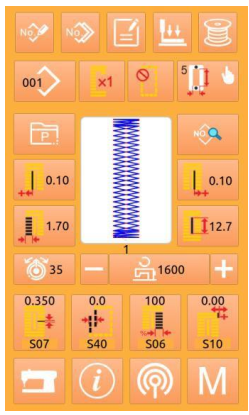  Предупреждение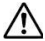 Во избежание нанесения непоправимого повреждения сенсорного экрана пользователям следует избегать касания экрана острыми предметами во время использования.1.3	Перечень основных видов петель1.4	Подготовка перед шитьем1.4.1	Способ установки иглыПримечание: Во время установки иглы необходимо выключить блок электропитания.1.4.2	Способ заправки верхней нитки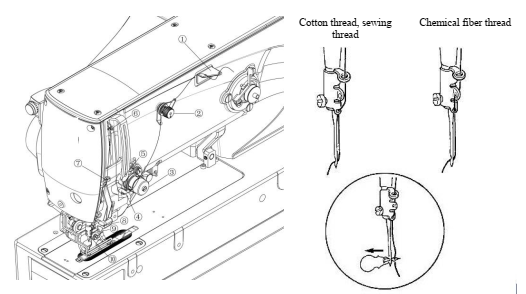 Протянуть нить в порядке номеров от 1 до 10, как показано на рисунке выше. Чтобы легко и быстро заправить нить можно использоваться нитковдеватель.1.4.3	Способ установки шпульного колпачка1.4.4	Способ заправки шпульного колпачка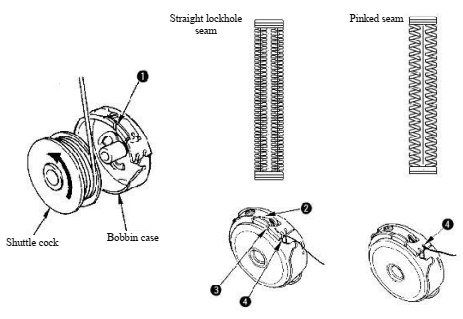 1)	Установить шпульку в шпульный колпачок в соответствии с направлением, указанным стрелкой;2)	Протянуть нить через отверстие для нити , затем продеть под пружиной натяжения , потом снова через отверстие для нити  и вытянуть нить из отверстия 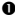 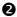 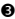 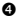  Примечание: Способы заправки шпульного колпачка для бисерного и обметочного стежков отличаются1.4.5	Способ регулировки натяжения шпульной нити1.4.6	Способ установки ножаПримечание: Если размер ножа для разрезания ткани указан в дюймах для определения длины размера ножа для разрезания ткани см. таблицу перевода дюймов в миллиметры.Преобразования дюймов в метрическую систему1.4.7	Способ заполнения машинного масла1.4.8	Способ установки ручки2	Инструкции по эксплуатации2.1	Название и описание каждого элемента Жидкокристаллический дисплей сенсорной панели  Клавиша «Готово» (Ready)  Переключение интерфейса ввода данных и интерфейса шитья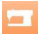   Клавиша «Информация» (Information)  Переключение интерфейса ввода данных и интерфейса информации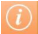   Клавиша «Передача данных» (Communication)  Переключение интерфейса ввода данных и интерфейса передачи данных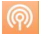   Клавиша «Режим» (Mode)  Переключение интерфейса ввода данных и переключение интерфейсов различных детальных настроек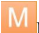  Кабель Гнездо для USB-флеш-накопителя2.2	Общие клавишиКлавиши для общих операций на каждом интерфейсе показаны ниже.2.3	Основная операция2.4	Выполнение общих шаблонов3	Шитье по общему шаблонуПри поставке системы стандартным режимом системы является режим шитья по общему шаблону. Шаги операций этого режима описаны в разделе «3. Инструкции по эксплуатации». В этом разделе описаны операции клавиш для шитья по общему шаблону.3.1	Клавиши функций интерфейсаОписание функциональных клавиш:3.2	Регистрация шаблона3.3	Копирование шаблона3.4	Указание наименования шаблона3.6	Намотка3.7	Выбор типа прижимной лапки3.8	Выбор шаблона3.10	Настройка швейных данных Таблица швейных данныхШвейные данные касаются выбранной швейной формы. Если формы разные, швейные данные разные, и начальные значения швейных данных также разные.В состоянии режима частичные швейные данные можно настроить на «с / без редактирования». Кроме того, частичные швейные данные зависят от других данных шитья.Примечание 1: При разных формах отображение отличается.Примечание 2: Устанавливается для отображения после открытия. Примечание 3: Появляется после выбора функцииПримечание 4: Ограничено параметром К07 (настройка ограничения максимальной скорости).Примечание 5: При изменении формы первого фиксирующего шва следует обратить внимание на изменение швейных параметров для этой формы, в противном случае это может повлиять на формирование данных шаблона или швейного эффекта.3.11	Быстрый переход к шаблонам Начало пробного шитьяНажать клавишу «Возврат к оригиналу» (Return to origin), клавишу «Назад» (Back) и клавишу «Вперед» (Forward), чтобы начать процесс пробного шитья. В этом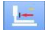 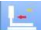 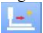 режиме нажать педаль, чтобы запустить швейную машину и выполнить оставшееся количество стежков.B.	Нажать и удерживать , чтобы выполнить пробное шитье для всего шаблона.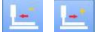 C.	При выполнении пробного шитья, соответствующая метка команды на левой стороне появится согласно швейным данным.Например: Когда швейные данные обрезают нить, значок меняется на 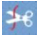  Завершение пробного шитьяНажать клавишу «Отмена» (Cancel), чтобы выйти из интерфейса пробного шитья, а затем вернуться к интерфейсу шитья.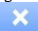 3.13	Настройка натяжения верхней нити3.14	Использование счетчика4	Шитье по шаблону прострочки4.1	Описание функции4.2	Редактирование прострочки4.2.1	Выбор шаблона прострочки4.2.2	Редактирование шаблона прострочки Настройка количества подачи тканиНажать клавишу А на Рисунке 1 ниже, чтобы войти в интерфейс настройки количества подачи ткани (как показано на Рисунке 2).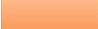 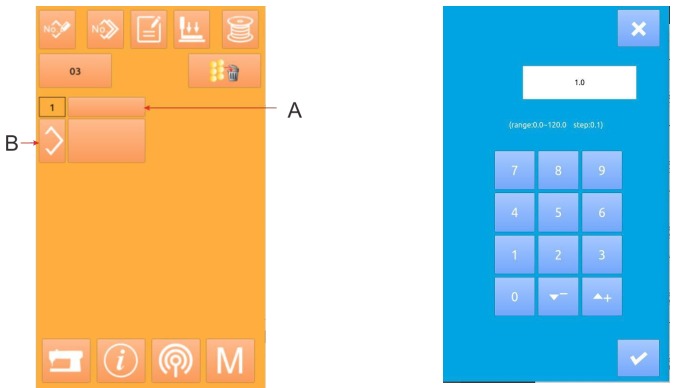 Рисунок 1	Рисунок 24.2.3	Регистрация шаблона прострочки4.2.4	Копирование шаблона прострочки4.2.5	Удаление шаблона прострочки4.3	Интерфейс непрерывной прошивки4.3.1	Описание функции4.3.2	Пробное шитье прострочки(3) Начало пробного шитьяНажать клавишу «Возврат к оригиналу» (Return to origin), клавишу «Назад» (Back) и клавишу «Вперед» (Forward), чтобы начать процесс пробного шитья. В этом режиме нажать педаль, чтобы запустить швейную машину и выполнить оставшееся количество стежков.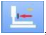 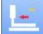 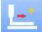 (4) Завершение пробного шитьяНажать клавишу «Отмена» (Cancel), чтобы выйти из интерфейса пробного шитья, а затем вернуться к интерфейсу шитья.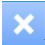 5	Шитье по шаблону кругового шва5.1	Описание функции5.2	Редактирование кругового шва5.2.1	Регистрация шаблона5.2.3	 Выбор шаблона кругового шва5.2.4	Редактирование шаблона кругового шва Изменение швейных данныхПереместить курсор в положение шаблона, который нужно изменить, и нажать , чтобы войти в интерфейс настройки швейных данных (как показано на рисунке ниже). Нажать , чтобы выйти из соответствующего интерфейса изменения швейных данных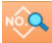 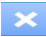 5.2.5	Изменение швейных изделий5.3	Интерфейс кругового шитья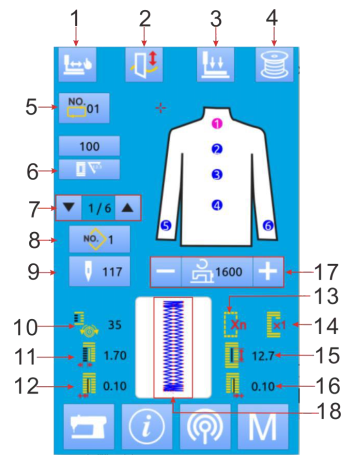 5.3.1	Описание функции5.3.2	Пробное шитье кругового шва(3) Начало пробного шитьяНажать клавишу «Возврат к оригиналу» (Return to origin), клавишу «Назад» (Back) и клавишу «Вперед» (Forward), чтобы начать процесс пробного шитья. В этом режиме нажать педаль, чтобы запустить швейную машину и выполнить оставшееся количество стежков.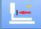 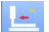 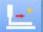 (4) Завершение пробного шитьяНажать клавишу «Отмена» (Cancel), чтобы выйти из интерфейса пробного шитья, а затем вернуться к интерфейсу шитья.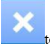 6	Настройка режима6.1	Описание функции6.2	Настройка первичного параметраТаблица первичных параметров6.3	Настройка вторичного параметраТаблица вторичных параметров6.4	Настройка счетчика6.4.1	Введение в функции6.5	Настройка элемента управления пользователями Статус заводской регистрацииЗарегистрировать слева направо при выходе с завода:: S07 длина стежка на параллельном участке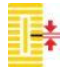 Установить длину стежка между правым и левым параллельными участками.S67 Ширина закрепки при завершении шитья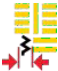 Установка ширины прошивки стяжки при завершении шитья: : S06 соотношение правого и левого участка петли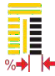 Установка увеличения/уменьшения правой стороны петли с прорубкой по центруS10 изменение ширины закрепки справа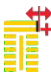 Регулировка участка обметывания с правой стороны участка закрепки. Изменение первого и второго участка закрепок.Квадрат сверху Квадрат снизу  Прямая закрепка снизу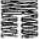 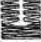 6.6	Изменение типа шитья6.7	Регистрация шаблонов для клавиши быстрого перехода6.8	Режим обнаружения(1)	Метод регулировки верхней обрезки нити Метод регулировки верхней обрезки нити7. Функция передачи данныхСледующие функции могут быть реализованы через функцию передачи данных.Копирование швейных данных, подготовленных другими швейными машинами или шаблоном, создавая программное обеспечение к рабочей панели посредством USB-флеш-накопителя.Копирование швейных данных в рабочей панели на USB-флеш-накопитель.7.1	О данных, поддающихся обработкеШвейные данные, которые можно обработать, являются следующими:7.2	Перенос шаблона1. Скопировать файлы шаблона с USB-флеш-накопителя на рабочую панель2. Сохранить файлы, скопированные с рабочей панели на USB-флеш-накопитель8	Обновление программного обеспечения8.1	Обновление панелиВерхний компьютер (панель) можно обновить с помощью этой программы и USB-флеш-накопителя. Перед обновлением необходимо скопировать новую версию файла панели программы и папку QM в главный каталог USB-флеш-накопителя, затем вставить USB-флеш-накопитель в панель, а затем обновить программу панели путем обновления панели. После успешного завершения обновления выводится подсказка «успешно, пожалуйста, перезапустите систему». Перезапустить машину.8.2	Обновление нижнего компьютераНижний компьютер (панель управления) можно обновить с помощью этой программы и USB-флеш-накопителя. Перед обновлением необходимо скопировать новую версию программы (NC1790A.bin file) в главный каталог USB-флеш-накопителя, затем вставить USB-флеш-накопитель в панель, а затем обновить программу панели управления путем обновления нижнего компьютера. После успешного завершения обновления выводится подсказка «успешно, пожалуйста, перезапустите систему». Перезапустить машину.8.3	Обновление образа загрузкиЕсли необходимо изменить изображение, отображаемое при запуске панели, можно отправить нам изображение, которое необходимо отобразить, а затем мы изменим изображение в файл указанного формата и отправим его Вам. Поместить измененный файл изображения LOGO.BIN в USB-флеш-накопитель, затем вставить USB-флеш-накопитель в панель, а затем нажать клавишу «изменить», чтобы изменить образ загрузки. После изменений отобразится успешное достижение.8.4	Обновление файла переводаЕсли необходимо восстановить файл перевода, можно скопировать папку qm в главный каталог USB-флеш-накопителя, затем вставить USB-флеш-накопитель в панель, а затем обновить файл перевода путем обновления панели. После успешного завершения обновления выводится подсказка «успешно, пожалуйста, перезапустите систему». Перезапустить машину.8.5	Обновление ядраЕсли Вам нужно обновить ядро, мы предоставим Вам файл conprog.bin. Можно поместить этот файл в USB-флеш-накопитель, вставить USB-флеш-накопитель в панель, а затем нажать клавишу «обновление ядра» для обновления после того, как панель распознает USB-флеш-накопитель. После успешного завершения обновления появится подсказка «успешное обновление».8.6	Обновление тонального сигнала уведомленияЕсли Вам нужно обновить клавишу тонального сигнала уведомления, мы предоставим Вам файл wxaudio. Можно поместить этот держатель файла в USB-флеш-накопитель, вставить USB-флеш-накопитель в панель, а затем нажать клавишу «запрос обновление» для обновления после того, как панель распознает USB-флеш-накопитель. После успешного завершения обновления появится подсказка «успешное обновление».9	Восстановление системы10	Функция информации10.2	Установка времени11	Запись об аварийном сигналеНажать и удерживать клавишу в интерфейсе ввода, чтобы войти в интерфейс запроса записи об ошибках, как показано на Запросить запись об ошибках, нажать клавишу, чтобы войти в интерфейс для просмотра информации об ошибках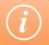 Удалить запись об ошибке, как показано на рисунке 2, нажать , а затем удалить запись об ошибке, чтобы предложить удалить запись об ошибке,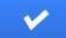 12	Приложение 112.1	Перечень информации об аварийных сигналах12.2	Перечень исходных данных значений формНиже в таблице приведен перечень исходных данных значений форм.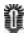 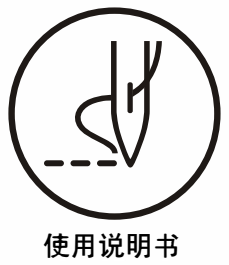 ИНСТРУКЦИЯ ПО ЭКСПЛУАТАЦИИСерийный номерМодельЭлемент1790DS1Ширина5 мм (энергия разрыва: 0,05 мм)2Размер ножа (длина ножа)6,4~31,8 мм (1/4~11/4 дюйма)3Длина строчки (максимальная)41 мм (максимальная длина строчки дополнительной принадлежности - 120 мм)4Скорость шитьяСтандартная: 3600 об/мин; максимальная: 4200 об/мин5Режим контроля скоростиВвод с панели управления6Используемая иглаDPx5 № 11J ~ № 14J7Ход игловодителя34,6 мм8Рычаг нитепритягивателяЦепной рычаг нитепритягивателя9Вращающийся челнокПолновращающийся, автоматически смазывающийся челнок типа DP10Подъем прижимной лапки14 мм (может устанавливаться в любой момент) Максимальный 17 мм (при изменении направления хода иглы на обратное)11Режим управления поднятия прижимной лапкиТип шагового двигателя (1 педаль • 2 педали)12Функция намоткиВстроенный тип головной части машины (намотка возможна только при вращении машины)13Режим управления для подачи тканиТип шагового двигателя14Режим управления швейной иглойТип шагового двигателя15Режим управления ножомТип шагового двигателя16Функция натяжения поверхности нитиРежим натяжения электромагнитаСведения о каждой секции (натяжение параллельной секции и набора) могут устанавливаться на панели управления 17Формы стачного шва30 форм, включая треугольную форму, радиальную форму, округлую форму и т.д. (выбрано на панели управления)18Количество зарегистрированных шаблонов999 шаблонов19Хранение данныхUSB-флеш-накопитель20Переключение 1/2Каждый шаблон может быть установлен21ДвигательКомпактный серводвигатель переменного тока, 400 Вт, прямая передача22РазмерыСтанок: ширина: 200 мм; высота: 360 мм; длина: 570 мм23Вес передней головки65 кг24Расчётная мощность600 Вт25Диапазон рабочей температуры0°C~45°C26Диапазон рабочей влажности35%—85%27Напряжение питанияAC 220 В ±10%; 50/60 ГцСпецификация прижимной лапки 1Спецификация прижимной лапки 2Спецификация прижимной лапки 3Спецификация прижимной лапки 5Ширина4 мм5 мм5 мм3-6 мм (установить по желанию)Длина строчки (максимальная)25 мм35 мм41 мм10-120 мм (установить по желанию)01 Квадратный тип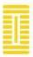 02 Круглый тип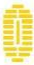 03 Радиально-квадратный тип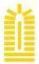 04 Радиальный тип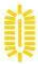 05 Радиальный прямой тип фигурной обметки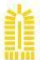 06 Радиально-конический тип фигурной обметки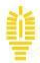 07 Квадратный тип обметанного отверстия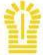 08 Радиальной тип обметанного отверстия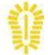 09 Прямой тип обметанного отверстия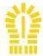 10 Конический тип обметанного отверстия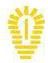 11 Полулунный тип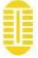 12 Кругло-квадратный тип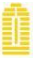 13 Полулунно-квадратный тип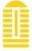 14 Полулунный прямой тип фигурных строчек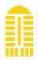 15 Полулунно-конический тип фигурных строчек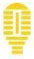 16 Полулунный тип обметанного отверстия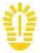 17 Круглый тип обметанного отверстия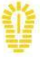 18 Квадратно-радиальный тип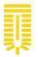 19 Квадратно-полулунный тип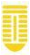 20 Квадратно-круглый тип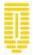 21 Квадратный прямой тип фигурных строчек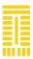 22 Квадратно-конический тип фигурных строчек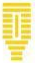 23 Радиально-полулунный тип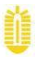 24 Радиально-круглый тип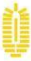 25 Полулунно-радиальный тип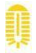 26 Полулунный круглый тип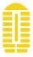 27 Закрепка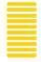 28 Изготовление закрепки, правый разрез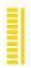 29 Закрепка, левый разрез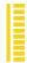 30 Закрепка, центральный разрез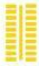 31 Стежок прямой строчки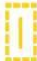 Предупреждение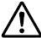 Для предотвращения возникновения несчастных случаев, вызванных внезапным запуском, перед работой необходимо отключить питание и убедиться в полной остановке двигателя.Повернуть маховое колесо, чтобы поднять иглу в самое высокое положение.Глядя с передней стороны швейной машины, повернуть часть иглы с выемкой горизонтально к передней стороне А.Вставить иглу полностью в отверстие на игловодителе.Затянуть установочный винт иглы. 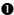  Необходимо использовать иглу DP*5 № 11J ~ № 14J.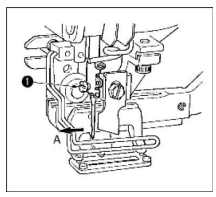 ПредупреждениеДля предотвращения возникновения несчастных случаев, вызванных внезапным запуском, перед работой необходимо отключить питание и убедиться в полной остановке двигателя.ПредупреждениеДля предотвращения возникновения несчастных случаев, вызванных внезапным запуском, перед работой необходимо отключить питание и убедиться в полной остановке двигателя.(1)	 Поднять защелку шпульного колпачка(2)	Вставить шпульный колпачок в челнок, и затем закрыть защелку. При установке шпульного колпачка в заданное положение произойдет щелчок.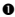  Если шпульный колпачок находится в неправильном положении, он может выскользнуть из челнока, что приведет к запутыванию нити на оси челнока.Нельзя использовать вместе стандартный вращающийся челнок и челнок без смазки из-за их отличия по форме.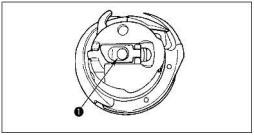 ПредупреждениеДля предотвращения возникновения несчастных случаев, вызванных внезапным запуском, перед работой необходимо отключить питание и убедиться в полной остановке двигателя.ПредупреждениеДля предотвращения возникновения несчастных случаев, вызванных внезапным запуском, перед работой необходимо отключить питание и убедиться в полной остановке двигателя.При расположении резьбового отверстия шпульного колпачка сверху необходимо вытянуть шпульная нить сверху, а затем отрегулировать натяжение следующим образом: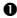 Повернуть регулировочный винт натяжения вправо, чтобы увеличить натяжение шпульной нити; повернуть его влево, чтобы ослабить натяжение шпульной нити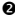  При использовании нити из синтетического волокна, необходимо немного уменьшить натяжение, а при использовании хлопковой нити, нужно немного увеличить натяжение. После регулировки натяжения шпульной нити необходимо проверить настройку натяжения нити в параметрах шитья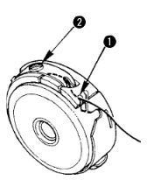 Бисерный стежок0,05~0,15 НУдерживать конец нити, выходящей из шпульного колпачка и спокойно встряхивать вверх и вниз, чтобы немного опустить шпульный колпачок.Зигзагообразный стежок0,15~0,3 НУдерживать конец нити, выходящей из шпульного колпачка и несколько сильнее встряхивать вверх и вниз, чтобы немного опустить шпульный колпачок.ПредупреждениеДля предотвращения возникновения несчастных случаев, вызванных внезапным запуском, перед работой необходимо отключить питание и убедиться в полной остановке двигателя.1)	Удалить удерживающий винт ножа, а затем извлечь нож и шайбу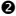 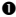 После нажатия на нож вручную, отрегулировать расстояние между ножом и верхней поверхностью игольной пластинки на 1 - 2 мм, как показано на рисунке. Установить шайбу и затянуть винт.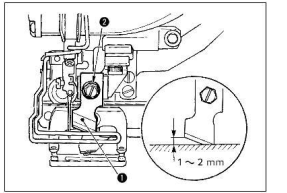 Размер ножа (дюйм)Размер ножа (метрический) мм1/46,403/89,507/1611,101/212,709/1614,305/815,9011/1617,503/419,1013/1620,607/822,20125,401 1/828,601 1/431,801 3/834,901 1/238,10ПредупреждениеДля предотвращения возникновения несчастных случаев, вызванных внезапным запуском, перед работой необходимо отключить питание и убедиться в полной остановке двигателя.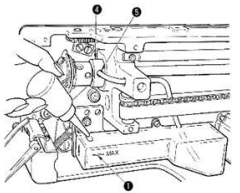 1) Добавление масла в емкость для смазочного масла Добавить машинное масло до уровня, обозначенного отметкой MAX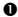 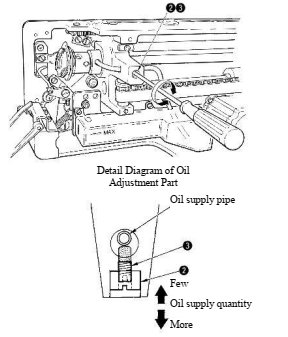 2)	Регулировка количества масла для вращающегося челнокаОслабить регулировку количества масла и винт регулировки, затем отрегулироваться количества масла с помощью винта регулировки 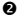 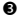 При регулировке количества масла вращающегося челнока необходимо затянуть винт регулировки количества масла, чтобы уменьшить количество маслаПосле регулировки количества масла, необходимо зафиксировать его с помощью винта регулировки.Для новой швейной машины или швейной машины, которая не использовалась в течение длительного времени необходимо удалить шпульный колпачок и нанести 2-3 капли машинного масла на желобок шпульного колпачка перед использованием. Нанести несколько капель машинного масла в маслоналивное отверстие металлических деталей перед нижним валом, чтобы масло смогло проникнуть внутрь войлока.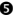 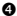 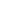 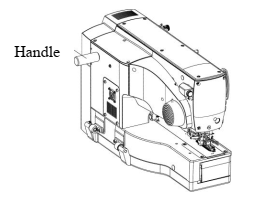 Способ установки ручкиДля удобной эксплуатации машины после распаковки необходимо установить ручку с левой стороны корпуса (как показано на рисунке).После эксплуатации ручку необходимо снять.(Передняя часть)(Правая сторона)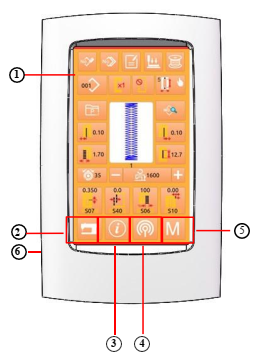 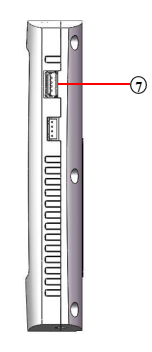 Серийный номерЗначокФункцияПримечание1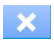 Клавиша «Отмена» (Cancel)  Выйти из текущего интерфейса настройки. Отменить измененные данные в интерфейсе изменения данных.2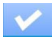 Клавиша «OK» (OK)  Подтвердить измененные данные.3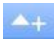 Клавиша «ВВЕРХ» (UP)  Увеличить значение.4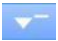 Клавиша «ВНИЗ» (DOWN)  Уменьшить значение. Включить переключатель питания.Прежде всего необходимо убедиться в том, что тип заданной прижимной лапки (А) и тип установленной прижимной лапки является одинаковым. Выбрать номер шаблона для шитьяПосле включения питания отображается интерфейс ввода данных. Выбрать номер шаблона из номеров, которые появились в верхней части интерфейса, а затем нажать клавишу (B), чтобы выбрать номер шаблона. (Номер шаблона, который не был зарегистрирован, не появляется.)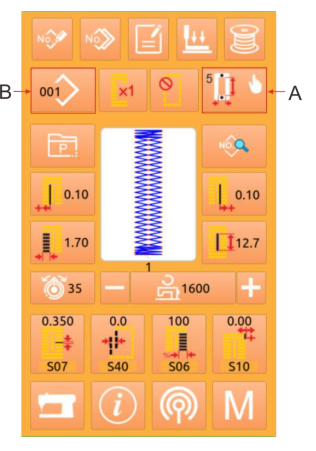  Установить машину в состояние для шитьяПосле нажатия клавиши «Готово» (Ready) цвет фона ЖК-дисплея меняется на синий, что означает готовность к шитью. На рисунке справа А означает настройку скорости, а В - дисплей управления пользователями.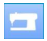  Начать шитьеУстановить швейное изделие у прижимной лапки, нажать на педаль, чтобы запустить машину и начать шить.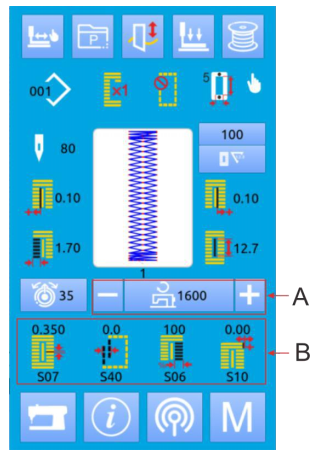 Интерфейс настройки и шитья по общим шаблонам показан на рисунке справа. См. «4. Шитье по общим шаблонам» для получения подробных функций по каждой клавише. Общий режим шитья - это режим по умолчанию системы, а именно общий режим шитья при поставке системы.Рабочие шаги: Нажать клавишу «Режим» (Mode), чтобы войти в настройку режима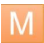 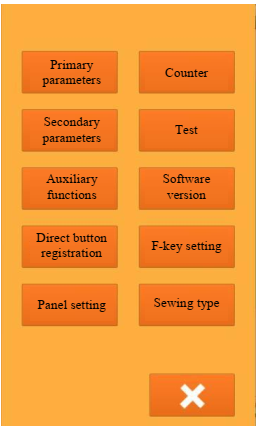  Нажать клавишу  (Тип шитья), чтобы выбрать общий режим шитья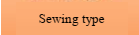 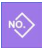  Нажать клавишу «ОК», чтобы вернуться к предыдущему интерфейсу, затем нажать клавишу «Режим», чтобы отобразить основной интерфейс общего шитья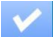 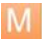 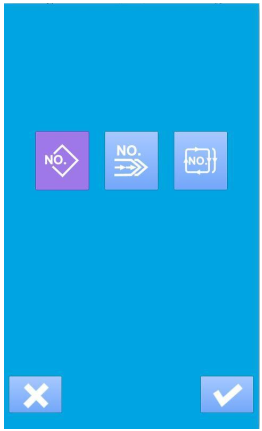 (1) Интерфейс ввода швейных данныхИнтерфейс ввода данных показан на рисунке справа.Для получения подробных функций см. таблицу описания функциональных клавиш.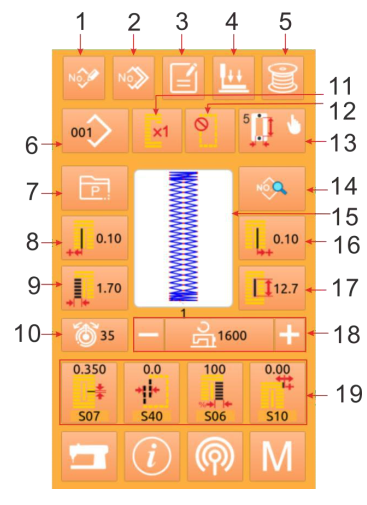 Серийный номерЗначокФункцияПримечание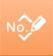 Регистрация шаблона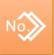 Копирование шаблона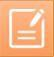 Указание наименования шаблона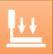 Заправка нити (опускание прижимной лапки)Замена иглы в этом положении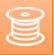 Намотка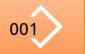 Выбор шаблоновНажать эту клавишу, чтобы войти в интерфейс выбора шаблона 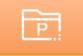 Клавиша для быстрого перехода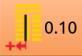 Ширина паза ножа, влево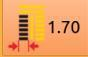 Ширина обметывания слеваФормы 27, 29 не поддерживаются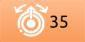 Настройка натяжения верхней нити (S51, S52, S55, S56)на S52 и S56 воздействует переключатель швейных данных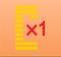 Настройка переключения одинарной/двойной прошивкиФормы 27, 28, 29 не поддерживаются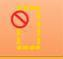 Настройка количества наметокФорма 30 не поддерживается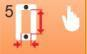 Выбор типа прижимной лапки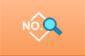 Настройка швейных данных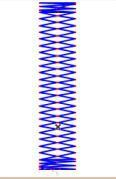 Выбор швейной формыНажмите на шаблон, чтобы выбрать швейную форму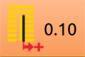 Ширина паза ножа, вправо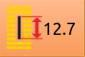 Длина разрезания ткани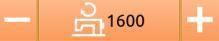 Скорость шитья1. Нажать клавишу «+/-», чтобы изменить скорость шитья2. Нажать клавишу скорости, чтобы установить непосредственно скорость шитья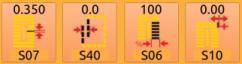 Параметры шаблонаВарианты настройки параметра(2) Интерфейс шитьяНажать , чтобы войти в интерфейс шитья, как показано на рисунке справа. Для получения подробных функций см. таблицу описания функциональных клавиш.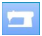 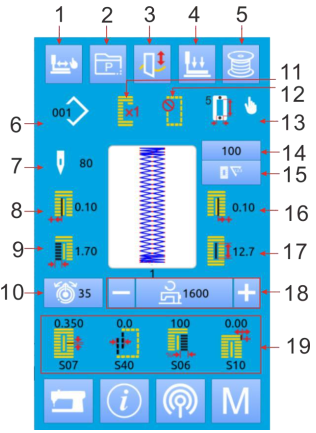 Серийный номерЗначокФункцияПримечание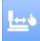 ПробноешитьеПробное шитье по шаблонам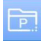 Клавиша выбора шаблона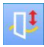  : Включение ножа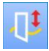 : Отключение ножа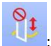 Переключение включения ножа (Параметры шаблона неэффективны при отключенном ноже)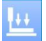 Заправка нити (опускание прижимной лапки)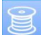 Намотка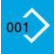 Отображение номера шаблона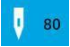 Отображение общего количества стежков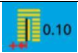 Ширина паза ножа, влево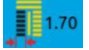 Ширина обметывания слева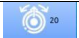 Настройка натяжения верхней нити.Отображаемое значение означает натяжение перехлеста стежков, слеваВойти в интерфейс настройки натяжения, чтобы установить натяжение S51, S52, S55, S56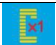 Отображение одинарной/двойной прошивки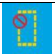 Отображение количества наметок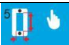 Выбор типа прижимной лапки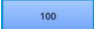 Отображение значения счетчика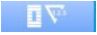 Отображение режима счетчика Счетчик шитья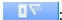 : Счетчик стежков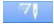 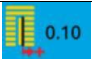 Ширина паза ножа, вправо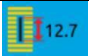 Длина петли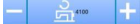 Настройка скоростиЗависит от параметра k07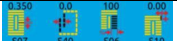 Дисплей управления пользователямиВсего может быть зарегистрировано 999 общих шаблонов. Нажать , чтобы войти в интерфейс регистрации шаблона (как показано на рисунке справа).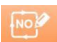  Ввести номер шаблонаНомер шаблона, который требуется ввести, можно ввести с помощью числовых клавиш. Если ввести номер уже существующего шаблона, в интерфейсе появится подсказка о перезаписи существующего шаблона. Незарегистрированный номер шаблона можно получить с помощью клавиш 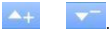 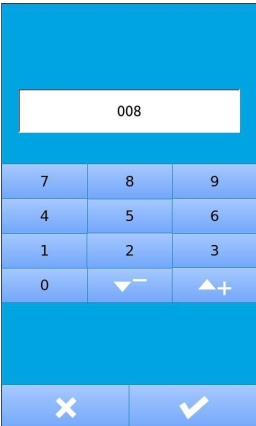  Выбрать швейную формуПосле подтверждения номера шаблона необходимо войти в интерфейс выбора формы шва (как показано на рисунке справа). После выбора формы шаблона необходимо нажать клавишу «ОК», чтобы завершить регистрацию нового шаблона и вернуться к основному интерфейсу, а затем установить начальное значение швейных данных в соответствии с выбранной швейной формой.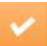 При нажатии клавиши «Выход» (Exit), чтобы немедленно выйти из выбора, шаблон не регистрируется.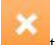 Примечание: Количество швейных форм зависит от параметра K04. См. Раздел 4.9 Выбор швейной формы.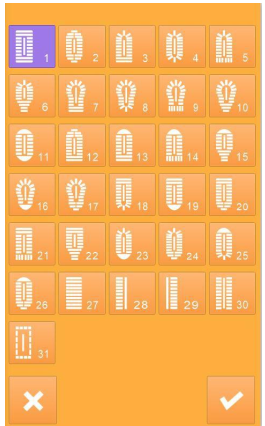  Выбрать шаблон для копированияНажать , чтобы войти в интерфейс копирования шаблона (как показано на рисунке справа).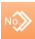 A.	Выбрать и нажать номер шаблона для копирования среди зарегистрированных шаблонов, а затем нажать, чтобы войти в интерфейс ввода регистрационного номера.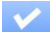 B.	Нажать клавишу «Выход» (Exit), чтобы немедленно выйти из копирования шаблона 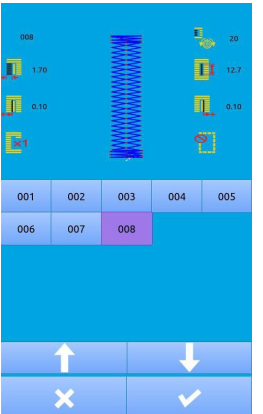  Ввести новый зарегистрированный номер шаблонаВ верхней части интерфейса отображается швейная форма и связанные с ней швейные данные шаблона для копирования, а незарегистрированный номер шаблона выбирается с помощью числовой клавиши. Зарегистрированный номер шаблона нельзя повторно зарегистрировать.A. Нажать , чтобы завершить копирование шаблона и вернуться в основной интерфейс шаблона.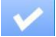 B. Нажать клавишу «Выход» (Exit),  чтобы немедленно выйти из интерфейса ввода номера 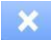 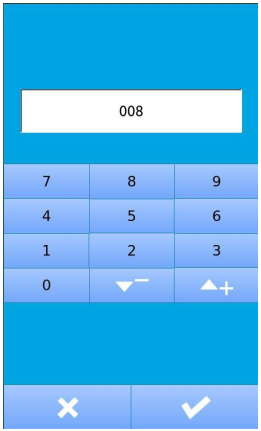 Нажать , чтобы войти в интерфейс указания наименования шаблона (как показано на рисунке справа). Всего можно ввести 12 символов.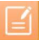 Переместить вправо: Клавиша перемещения курсора вправо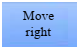 Переместить влево: Клавиша перемещения курсора влево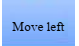  Очистить: Очистить все клавиши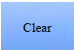 A.	Выбрать символ, который требуется ввести, и нажать для завершения указания наименования шаблона.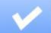 B.	Переместить курсор, чтобы определить положение символа, и нажать клавишу «Удалить» (Delete), чтобы удалить символ в этой позиции.C.	Нажать клавишу «Выход» (Exit),  чтобы немедленно выйти.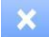 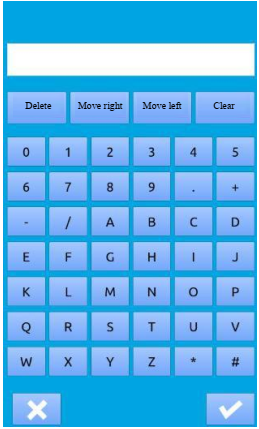 3.5	Заправка нитиНажать  на интерфейсе ввода, чтобы войти в интерфейс заправки нити, в это время прижимная лапка отклоняется; нажать на интерфейс заправки нити, чтобы поднять прижимную  лапку и вернуться к основному интерфейсу.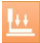 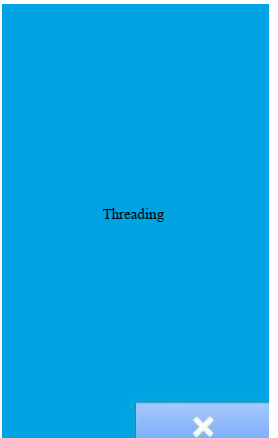  Установить шпулькуУстановить шпульку на вал для намотки. Затем, намотать нить в направлении, показанном на рисунке (как показано на рисунке справа).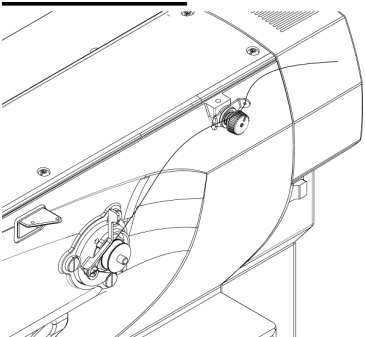  Отображение интерфейса намотки шпульной нитиПосле нажатия клавиши намотки  на интерфейсе ввода данных пластины (оранжевый) или интерфейса шитья (синий), появляется интерфейс намотки (как показано на рисунке справа).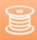  Начало намоткиПосле нажатия клавиши запуска, швейная машина начинает наматывать шпульную нить. Остановка швейной машиныОстановить швейную машину нажатием клавиши остановить  и вернуться в нормальный режим. Кроме того, швейная машина останавливается в режиме намотки повторным нажатием на педаль во время намотки шпульной нити, так что шпульная нить может наматываться нажатием педали запуска. Эта функция может быть включена при намотке шпульной нити вокруг нескольких шпулек.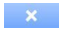 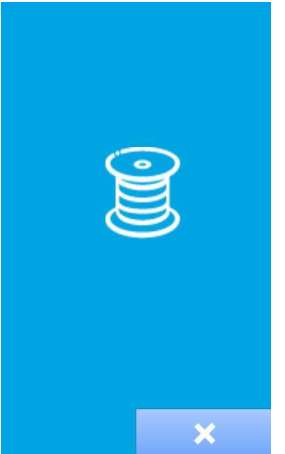  Отображение интерфейса ввода данныхСодержимое набора можно изменить только в интерфейсе ввода данных (оранжевый). При появлении швейной поверхности (синяя), нажать клавишу «Готово» (Ready), чтобы отобразить интерфейс ввода данных. Вызвать интерфейс выбора типа прижимной лапкиПосле нажатия клавиши выбора типа прижимной лапки (А), появляется интерфейс выбора типа прижимной лапки (как показано на рисунке справа).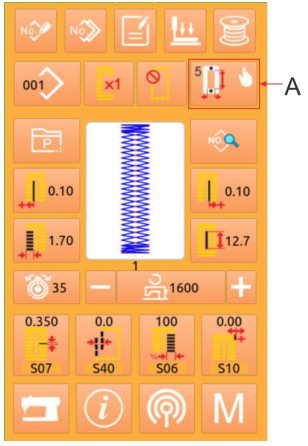  Выбор типа прижимной лапкиНажать клавишу (В) для прижимной лапки, установленной на швейной машине. Нажатая клавиша переключается и отображается. Установить тип прижимной лапки согласно таблице ниже. При выборе прижимной лапки, отличной от типа 1 - 3, установить на тип 5. Изменить значения в переключатели памяти (уровень 1) в соответствии с используемым параметром U15 ширины лапки на U16 длину прижимной лапки. При выборе лапки типа 5 ширина стежка прижимной лапки составляет 6 мм и больше; если длина больше 41мм, необходимо будет заменить рычаг прижимной лапки и подающую пластину.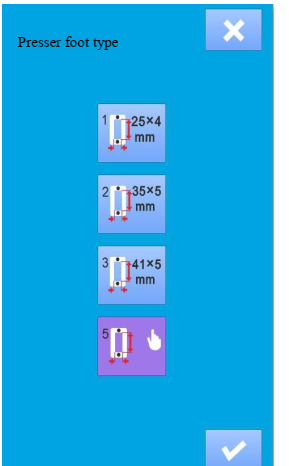  Установить диапазон прижимной лапки типа 5После выбора типа 5 прижимной лапки войти в интерфейс настройки размера прижимной лапки, нажать клавишу А, чтобы установить ширину прижимной лапки с помощью числовой клавиатуры с диапазоном 3,0 ~ 10,0 ммНажать клавишу В, чтобы установить длину прижимной лапки с помощью числовой клавиатуры с диапазоном10,0~150,0 мм.Нажать , чтобы сохранить настройки и выйти после настройки, затем вернуться к основному входному интерфейсу, а затем нажать . Отменить настройку и вернуться к предыдущему шагу интерфейса , чтобы снова выбрать модель прижимной лапки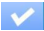 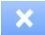 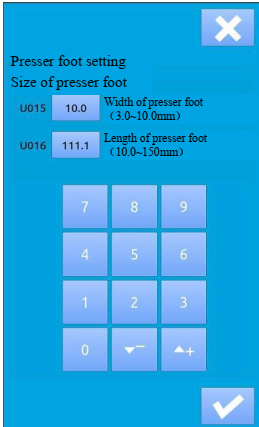  Определить тип прижимной лапкиНажать клавишу «ОК» , чтобы выйти из интерфейса изменения типа прижимной лапки и завершить изменение. Нажать клавишу «Выход» (Exit) , чтобы немедленно выйти 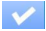 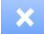 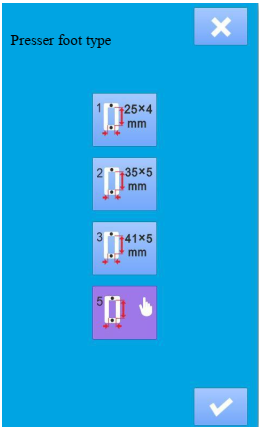 Нажать , чтобы войти в интерфейс выбора шаблона (как показано на рисунке справа). Швейная форма и связанные с ней данные выбранного шаблона отображаются вверху, а зарегистрированный номер шаблона - внизу.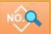 : Удаление шаблона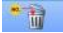  Выбрать шаблонНа каждой странице может отображаться 20 номеров шаблонов. При наличии более одной страницы, страницы можно перелистыватьС помощью  и . Когда выбран номер зарегистрированного шаблона, содержимое выбранного шаблона отображается сверху.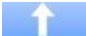 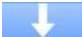 Нажать , чтобы завершить выбор шаблона.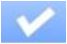 Нажать клавишу «Выход» (Exit), чтобы немедленно выйти из выбора шаблона.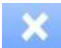  Удаление шаблонаВыбрать зарегистрированный шаблон, а затем нажать , чтобы удалить шаблон. Однако эти три шаблона нельзя удалить. А: Шаблон, включенный в прострочку В: Шаблон, включенный в круговой шов С: Шаблон, зарегистрированный на Р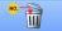 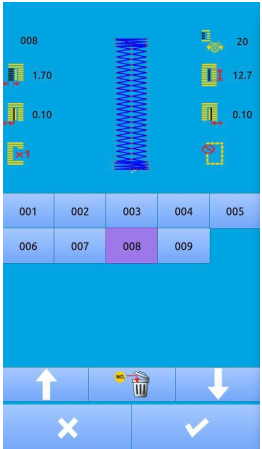 3.9	Выбор швейной формыНажать , чтобы войти в интерфейс выбора швейной формы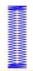 Выбрать форму шаблонаНажать на клавишу выбранной формы шаблона, а затем нажать , чтобы завершить выбор. Нажать клавишу «Выход» (Exit) , чтобы немедленно выйти.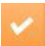 Примечание: Шаблон, выбранный этой функцией, является формой параметра по умолчанию. Параметры шаблона могут быть установлены в соответствии с потребностями, и система не сохраняет их по умолчанию. Для получения сохраненных данных см. 4.2 Регистрация шаблона.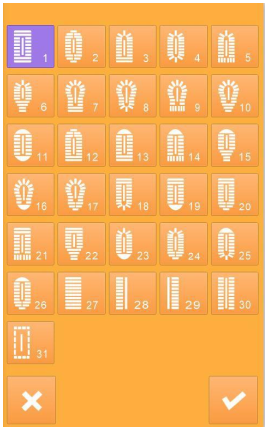  Изменение швейных данныхНажать , чтобы войти в интерфейс настройки шитья (как показано на рисунке справа). Выбрать швейные данные, которые необходимо изменить, а затем ввести статус настройки.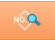 Нажать , чтобы выйти из настроек швейных данных. Пример: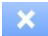 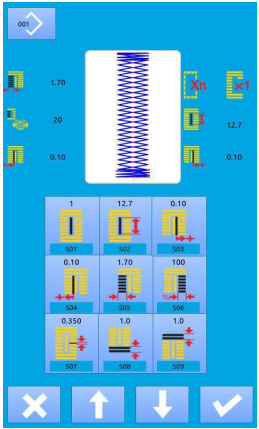 Выбрать , чтобы войти в интерфейс (как показано на рисунке справа).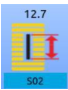 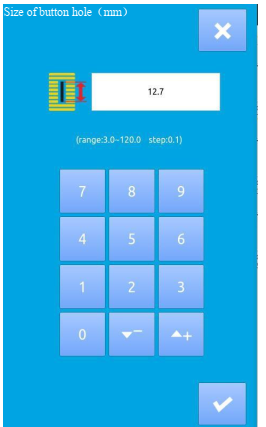 Выбрать , чтобы войти в интерфейс (как показано на рисунке справа).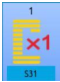 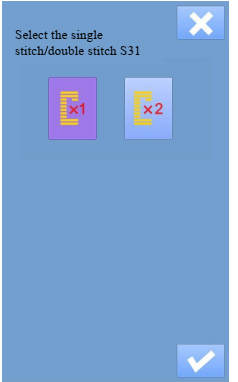 НомерЭлементДиапазон настроекБлок редактированияПримечание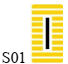 Швейная формаВыбрать в соответствии с Разделом 2.12 Швейная форма.1~301Примечание 5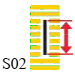 Длина разрезания тканиУстановка длины разрезания швейного изделия ножом. Установка длины стежка для швейных форм 27, 28, 29 или 30.Установить параметр U19 (число разрезаний ножа), а затемвыполнение разрезания швейного изделия в соответствии с размером ножа, сохраняемом в памяти U18 (размер ножа для разрезания ткани).3,0~120,00,1 мм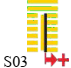 Ширина прорубки, справаУстановить зазор между ножом и правым параллельным участком.-2,00~2,000,05 мм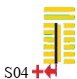 Ширина прорубки, слеваУстановить зазор между ножом и левым параллельным участком.-2,00~2,000,05 мм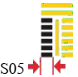 Ширина обметывания слеваУстановить ширину обметки стежка на левом параллельном участке.0,10~5,000,05 мм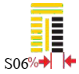 Соотношение правого и левого участков петлиНастройка увеличения/уменьшения правой стороны петли с прорубкой по центру.50~1501%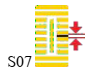 Длина стежка на параллельном участкеУстановить длину стежка между правым и левым параллельными участками.0,200~2,5000,025 мм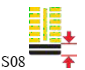 Длина второй закрепкиУстановка длины второй закрепки с передней стороны петлиКвадрат снизу  Прямая закрепка снизу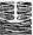 Конус снизу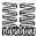 0,2~5,00,1 мм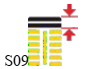 Длина первой закрепкиУстановка длины второй закрепки с тыльной стороны петлиНад квадратом0,2~5,00,1 мм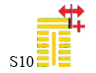 Изменение ширины закрепки справа Регулировка участка обметывания с правой стороны участка закрепки. Изменение первого и второго участка закрепок.Квадрат сверху Квадрат снизу  Прямая закрепка снизу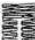 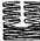 -1,00~1,000,05 мм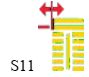 Изменение ширины закрепки слеваРегулировка участка обметывания с левой стороны участка закрепки.-1,00~1,000,05 мм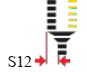 Изменение длины сходящейся закрепки, слеваУстанавливает длину участка закрепки, способной формировать коническую форму закрепки.0,00~3,000,05 мм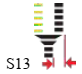 Изменение длины сходящейся закрепки, справаУстанавливает длину участка закрепки, способной формировать коническую форму закрепки.0,00~3,000,05 ммПримечание 1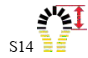 Длина глазка петлиУстанавливает длину глазка с его внутренней стороны.1,0~10,00,1 ммПримечание 1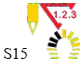 Количество стежков обметанного отверстияУстанавливает количество стежков на верхнем участке глазка величиной 90 градусов.1~81Примечание 1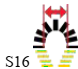 Ширина глазка петлиУстанавливает горизонтальный размер внутренней стороны глазка петли.Точка прокола иглы является величиной к которой добавляется S04 ширина прорубки слева.1,0~10,00,1 ммПримечание 1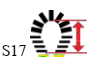 Длина глазка петли:Устанавливает продольный размер внутренней стороны глазка петли.1,0~10,00,1 ммПримечание 1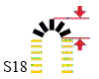 Длина круга: Установить длину от центра к верхней стороне круга.Круг сверху Радиальная форма сверху  Полукруг сверху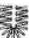 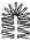 Круг снизу Радиальная форма снизу  Полукруг снизу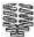 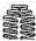 1,0~5,00,1 ммПримечание 1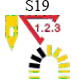 Количество стежков радиальной формыУстанавливает количество стежков на верхнем участке радиальной формы величиной 90 градусов.1~81Примечание 1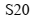 Закрепление радиальной формы: устанавливает функции с/без учащения стежков на участке радиальной закрепки Без  С 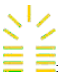 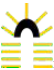 Примечание 1Примечание 2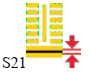 Расстояние между участками закрепки: устанавливается длина стежков на участке закрепки.Квадрат сверху Круг сверху  Полукруг сверху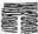 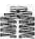 Квадрат снизу . Круг снизу  Полукруг снизу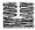 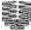 Прямая закрепка снизу Конус снизу0,200~2,5000,025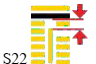 Первый зазорУстанавливает зазор между первой закрепкой и перемещением паза ножа. Относится ко всем формам.0,0~4,00,1 мм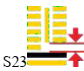 Второй зазорУстанавливает зазор между второй закрепкой и перемещением паза ножа. Относится ко всем формам.0,0~4,00,1 мм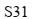 Одинарная/двойная прошивка: Двойная прошивка : Одинарная прошивка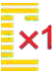 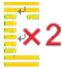 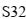 Крестообразная двойная прошивкаВыбор двойной или перекрывающей прошивки в области прокола иглы на параллельном участке, при двойном прохождении петли.: Двойная прошивка  : Крестообразная прошивка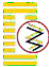 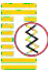 Примечание 3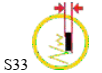 Компенсация ширины двойной прошивкиУстанавливает величину перекрытия первого цикла при двойном прохождении петли.0,0~2,00,1 ммПримечание 3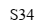 Количество наметок: Настройка количества наметок.: Без наметок :  1 - 9 раз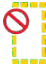 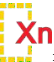 0~91 раз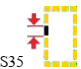 Наметочный шагУстановка шага при выполнении наметки1,0~5,00,1 ммПримечание 3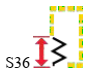 Длина изгиба наметкиУстановка длины изгиба нити при выполнении наметки2,0~20,00,1 ммПримечание 3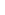 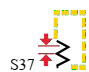 Шаг изгиба наметкиУстановка шага изгиба игольной нити при выполнении наметки0,2~5,00,1 ммПримечание 3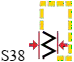 Ширина изгиба наметкиУстановка ширины изгиба игольной нити при выполнении наметки0,0~4,00,1 ммПримечание 3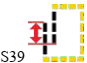 Продольная компенсация входа иглы наметокУстановка величины смещения точки прокола иглы назад и вперед, при выполнении более двух циклов наметок0,0~2,50,1 ммПримечание 2Примечание 3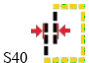 Поперечная компенсация входа иглы наметокУстановка величины смещения точки прокола вправо или влево при выполнении каркасного шва более двух циклов наметок0,0~1,00,1 ммПримечание 3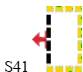 Компенсация при левом положении наметок Установить корректирующую величину в исходном положении шва, где корректируется наметка с центра обметывания слева с левой и правой стороны-2,0~2,00,1 ммПримечание 2Примечание 3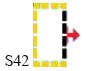 Компенсация при правом положении наметок Установить корректирующую величину в исходном положении шва, где корректируется наметка с центра обметывания справа с левой и правой стороны-2,0~2,00,1 ммПримечание 2Примечание 3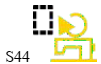 Установка скорости наметокУстановка скорости наметки400~4200100 об/минПримечание 3Примечание 4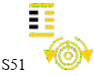 Натяжение на левом параллельном участкеУстановка натяжения верхней нити на левом параллельном участке.0~2001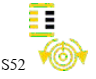 Натяжение на правом параллельном участкеУстановка натяжения верхней нити на правом параллельном участке.0~2001Примечание 2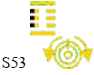 Натяжение левого параллельного участка (первый цикл во время двойной прошивки) Для двойной прошивки установить натяжение верхней нити левого параллельного участка первого цикла.0~2001Примечание 2Примечание 3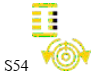 Натяжение правого параллельного участка (первый цикл во время двойной прошивки)Для двойной прошивки установить натяжение верхней нити правого параллельного участка первого цикла.0~2001Примечание 2Примечание 3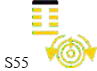 Натяжение на первом участке закрепкиУстановка натяжения верхней нити во время первой закрепки0~2001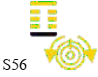 Натяжение нити на втором участке изготовления закрепок Установка натяжения верхней нити во время второй закрепки0~2001Примечание 2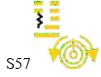 Настройка натяжения верхней нити в начале шитьяНастройка натяжения верхней нити закрепки в начале шитья.0~2001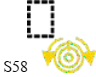 Настройка натяжения верхней нити при выполнении наметкиНастройка натяжения верхней нити при выполнении наметки0~2001Примечание 3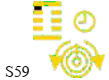 Начало выполнения первой закрепки и регулировка синхронизации ACTРегулирует натяжение верхней нити участка первой закрепки и ее выведение синхронно.-5~51 стежокПримечание 2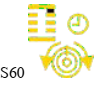 Начало выполнения обметывания справа и регулировка синхронизации АСТРегулирует натяжение верхней нити участка обметывания и ее выведение синхронно.-5~51 стежокПримечание 2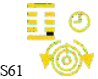 Начало выполнения второй закрепки и регулировка синхронизации ACTРегулирует натяжение верхней нити участка второй закрепки и ее выведение синхронно.-5~51 стежокПримечание 2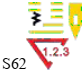 Установка количества стежков в начале шитьяУстановка количества стежков прошивки стяжки в начале шитья0~81 стежок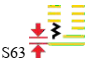 Установка шага шитья в начале шитья Установка шага шитья прошивки стяжки в начале шитья0,00~0,700,05 ммПримечание 2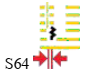 Ширина прошивки стяжки в начале шитья Установка ширины шитья прошивки стяжки в начале шитья0,0~3,00,1 мм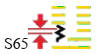 Продольная компенсация прошивки стяжки в начале шитьяУстановка начального положения прошивки стяжки в продольном направлении в начале шитья0,0~5,00,1 ммПримечание 2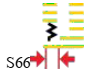 Поперечная компенсация прошивки стяжки в начале шитьяУстановка начального положения прошивки стяжки в поперечном направлении в начале шитья0,0~2,00,1 ммПримечание 2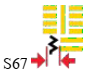 Ширина прошивки стяжки при завершении шитья Установка ширины шитья прошивки стяжки при завершении шитья0,1~1,50,1 мм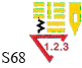 Количество стежков прошивки стяжки при завершении шитьяУстановка количества стежков прошивки стяжки при завершении шитья0~81 стежок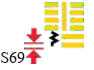 Продольная компенсация прошивки стяжки при завершении шитьяУстановка начального положения прошивки стяжки в продольном направлении при завершении шитья0,0~5,00,1 ммПримечание 2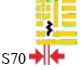 Поперечная компенсация прошивки стяжки при завершении шитьяУстановка начального положения прошивки стяжки в поперечном направлении при завершении шитья0,0~2,00,1 ммПримечание 2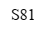 Движение ножа: Установка ножа для разрезания обычной ткани: Выключить движение ножа для разрезания обычной ткани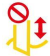 : Включить движение ножа для разрезания обычной ткани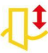 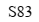 Движение ножа при первом цикле двойной прошивки Для двойной прошивки установить нож для разрезания ткани при первом цикле.: Выключить движение ножа для разрезания обычной ткани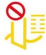 : Включить движение ножа для разрезания обычной ткани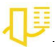 Примечание 2Примечание 3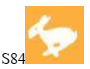 Ограничение максимальной скоростиУстановка максимальной скорости швейной машины.Ограничено параметром К07 (настройка ограничения максимальной скорости).400~4200100 об/минПримечание 1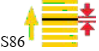 Шаг движенияУстановка шага движения со стороны движения формы изготовления закрепок (форма S01: № 27, 28, 29, 30).0,200~2,5000,025Примечание 1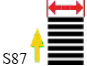 Ширина движенияУстановка ширины движения со стороны движения формы изготовления закрепок (форма S01: № 27, 28, 29, 30).0,10~3,000,05 ммПримечание 1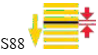 Шаг подходаУстановка шага подхода со стороны движения формы изготовления закрепок (форма S01: № 27, 28, 29, 30).0,200~2,5000,025 ммПримечание 1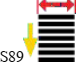 Ширина подходаУстановка ширины подхода со стороны движения формы изготовления закрепок (форма S01: № 27, 28, 29, 30).0,10~3,000,05 ммПримечание 1Зарегистрировать 10 часто используемых шаблонов для клавиши для быстрого перехода и нажать на входной интерфейс, чтобы войти в интерфейс выбора.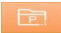 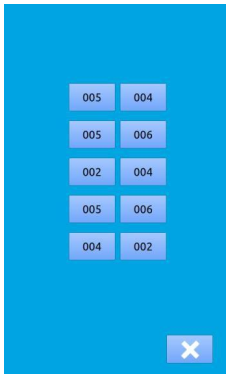 3.12	Пробное шитье по общим шаблонам Отображение интерфейса шитьяПосле нажатия клавиши «Готово» (Ready) на интерфейсе ввода данных цвет фона ЖК-дисплея меняется на синий, а швейный интерфейс отображается так, как показано на рисунке справа.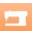 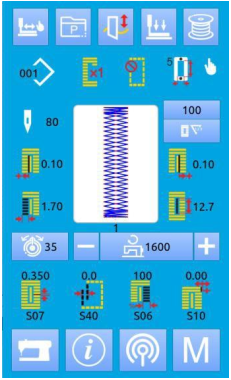  Отображение интерфейса пробного шитьяНа швейном интерфейсе нажать, чтобы войти в интерфейс пробного пробного шитья (как показано на рисунке справа).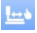 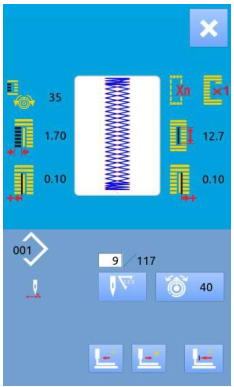 (I) При изменении значения натяжения нити Отображение интерфейса ввода данныхИзменить натяжение верхней нити на интерфейсе ввода данных (оранжевый) или швейном интерфейсе (синий). При появлении швейной поверхности (синяя), нажать клавишу «Готово» (Ready), чтобы отобразить интерфейс ввода данных (оранжевый). Вызвать интерфейс изменения натяжения верхней нитиПосле нажатия клавиши натяжения верхней нити появляется интерфейс изменения натяжения верхней нити (как показано на рисунке справа).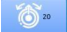  Изменить натяжение верхней нитиИзменить натяжение верхней нити параллельной части на интерфейсе изменения натяжения верхней нитиНатяжение верхней нити на участке закрепки. Нажать 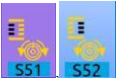 чтобы установить S51, S52, S55, S56, соответственно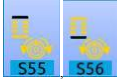  Завершение изменения натяжения верхней нитиНажмите клавишу «Отмена» (Cancel), чтобы закрыть интерфейс изменения натяжения верхней нити для завершения изменения.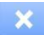 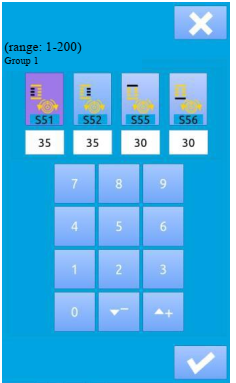 (1) Настройки счетчика Отображение интерфейса счетчикаПосле нажатия клавиши  () в 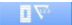 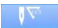 интерфейсе настроек на дисплее покажется интерфейс счетчика. : Тип счетчика шитья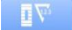 : Тип счетчика стежков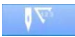 Выбрать и задать тип счетчика и его текущее значение счетчика.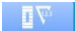 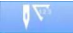 А. Нажать , чтобы установить «Активен» (Valid) и вернуться к главному интерфейсу.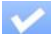 B. Нажать , чтобы отменить операцию и вернуться к главному интерфейсу.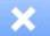 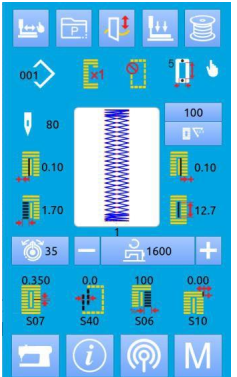 3.15	Экстренная остановкаВо время шитья, после нажатия выключателя, швейная машина прерывает шитье и останавливает вращение. В это время отображается интерфейс, как показано на рисунке справа: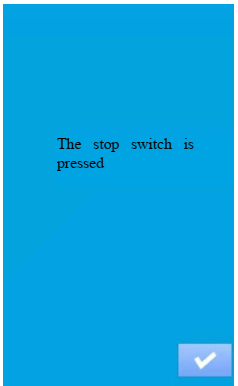 Нажать , чтобы удалить неисправность; всплывает интерфейс шаговой операции (как показано на рисунке справа).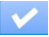 Настройки те же, что ив состоянии пробного шитья. Нажать педаль для продолжения шитья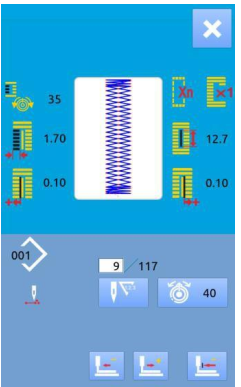 Этот тип шитья не поднимает прижимную лапку, и можно шить непрерывно максимум 6 форм.Всего может быть зарегистрировано 50 шаблонов прострочки.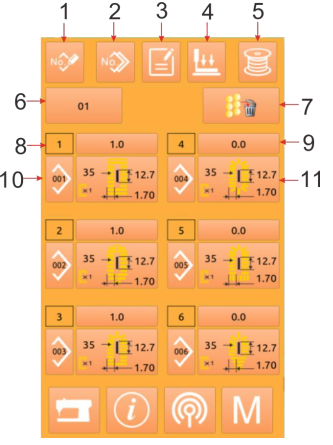 Серийный номерЗначокФункцияПримечаниеРегистрация нового шаблонаКопирование шаблонаУказание наименования шаблонаЗаправка нитиНамотка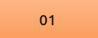 Выбор шаблона прострочки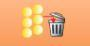 Очистить всеОчистить все подшаблонные данные от текущего шаблона прострочки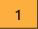 очереди шитья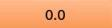 Клавиша ввода количества подачи ткани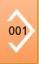 Клавиша выбора подшаблона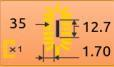 Редактирование швейных данныхНажать клавишу 10 , чтобы войти в интерфейс выбора шаблона (как показано на рисунке справа). Выполнить нижеприведенные шаги: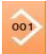 А. Просмотреть информацию о шаблоне, зарегистрированной в данных непрерывной прошивки с помощью  и 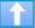 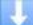 В. Нажать клавишу «Удалить» (Delete), чтобы удалить выбранный шаблон.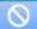 С. Выбрать соответствующий шаблон, нажать , чтобы завершить выбор и вернуться к основному интерфейсу.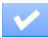 D. Нажать , чтобы отменить выбор и вернуться к главному интерфейсу.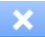 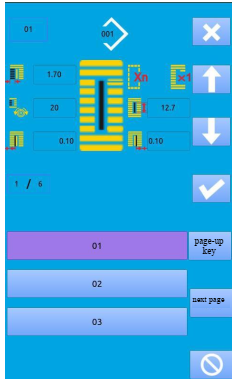  Выбрать шаблонНажать В , чтобы войти в интерфейс выбора шаблона (как показано на рисунке справа). А. Существует два способа, чтобы выбрать шаблон на этом интерфейсе.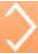 Непосредственно нажать клавишу номера шаблона для выбораВ. Нажать , чтобы удалить выбранный шаблон. С. Нажать , чтобы отменить операцию выбора.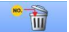 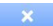 D. Выбрать соответствующий шаблон и нажать  для подтверждения выбора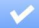 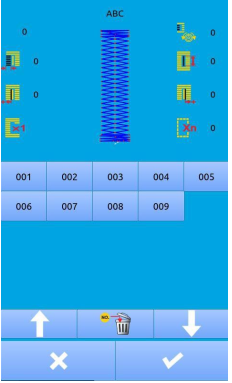  Изменение швейных данныхНажать , чтобы войти в интерфейс настройки швейных данных (как показано на рисунке 2).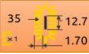 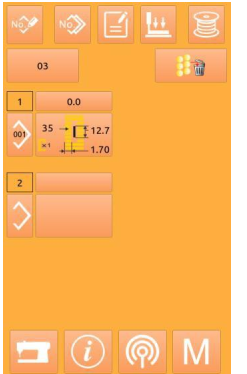  Изменение швейных данныхДля установки параметров подшаблонов непрерывных шаблонов см. 4.10 Настройки швейных данныхВсего может быть зарегистрировано 50 шаблонов прострочки. Нажать , чтобы войти в интерфейс регистрации шаблона прострочки (как показано на рисунке справа):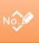 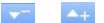  Ввести номер шаблонаВыбрать номер шаблона, который требуется ввести с помощью числовых клавиш. Зарегистрированный номер шаблона нельзя повторно зарегистрировать. Незарегистрированный номер шаблона можно получить с помощью клавиш 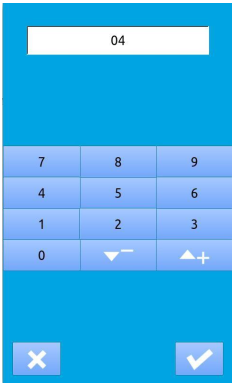  Редактирование прострочкиНажать  после определения номера шаблона, чтобы войти в интерфейс редактирования прострочки (как показано на рисунке справа).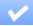 Для последующих операций см. Раздел 4.2.2.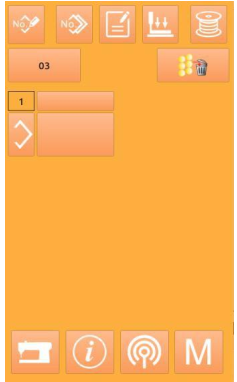  Выбрать шаблон для копированияНажать , чтобы войти в интерфейс копирования шаблона (как показано на рисунке справа). Выбрать и нажать номер шаблона для копирования среди зарегистрированных шаблонов.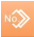 Нажать  и  просмотреть формы шаблонов, содержащихся в прострочке.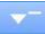 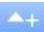 Нажать , чтобы отменить операцию копирования.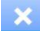 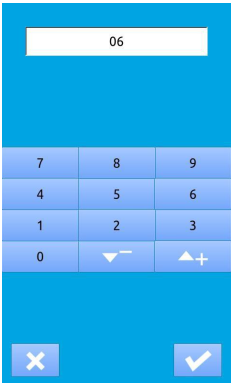  Ввести новый зарегистрированный номер шаблонаВ верхней части интерфейса отображается швейная форма и связанные с ней швейные данные шаблона для копирования, а незарегистрированный номер шаблона выбирается с помощью числовой клавиши. Нажать , чтобы завершить операцию копирования шаблона.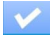 Нажать , чтобы отменить операцию и вернуться к предыдущему интерфейсу.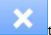  Зарегистрированный номер шаблона нельзя повторно зарегистрировать.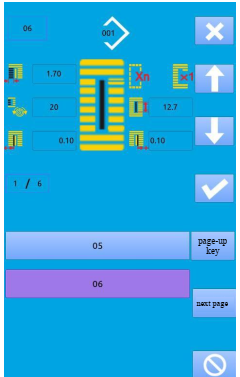  Выбрать шаблон для удаленияНажать клавишу А, чтобы выбрать шаблон и нажать , чтобы вернуться к главному интерфейсу, как показано на рисунке справа.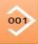 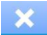 Нажать , чтобы удалить шаблон прострочки и удалить все текущие подшаблоны.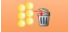 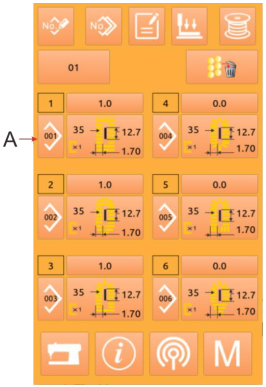  Подтвердить удалениеНажать , чтобы завершить операцию удаления шаблона.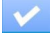 Нажать , чтобы отменить операцию удаления.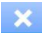 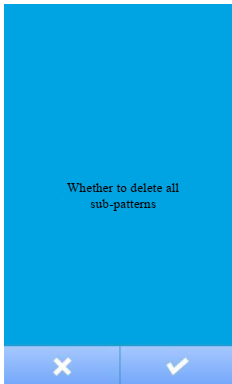  Завершить удалениеПосле удаления шаблона прострочки, вернуться к главному интерфейсу прострочки, чтобы повторно отредактировать шаблон.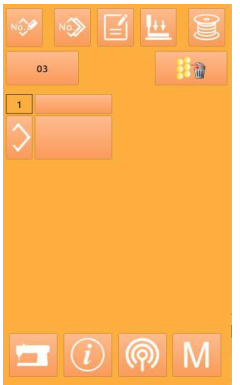 Нажать , чтобы войти в интерфейс шитья, как показано на рисунке справа.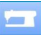 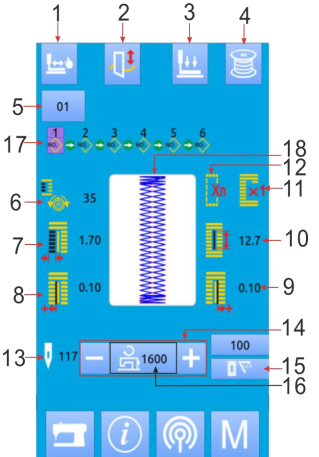 Серийный номерЗначокФункцияПримечание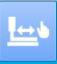 Пробное шитье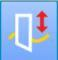 Включение ножаПереключить включение ножа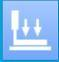 Заправка нити (опускание прижимной лапки)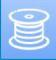 Намотка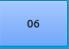 Отображение номера шаблона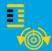 Настройка натяжения верхней нити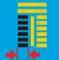 Отображение ширины перехлеста стежков, слева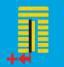 Отображение ширины прорубки, слева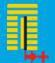 Отображение ширины прорубки, справа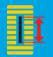 Длина петли	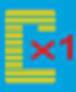 Отображение одинарной/многократной прошивки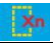 Отображение количества наметок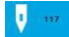 Отображение количества стежков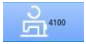 Отображение текущей скорости шитья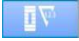 Отображение значения счетчика: Счетчик стежков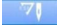  : Счетчик шитья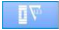 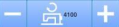 Настройка скорости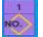 Номер шаблона, введенный в данные прострочки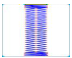 Отображение швейной формы(1) Отображение интерфейса шитьяПосле нажатия клавиши «Готово» (Ready) на интерфейсе ввода данных цвет фона ЖК-дисплея меняется на синий и отображается швейный интерфейс.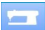 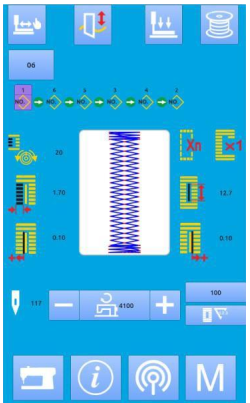 (2) Отображение интерфейса пробного шитьяНа швейном интерфейсе нажать, чтобы войти в интерфейс пробного пробного шитья (как показано на рисунке справа).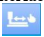 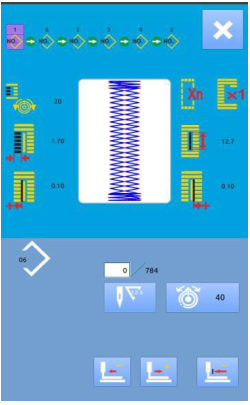 После включения этой функции можно шить несколько шаблонов в круговой последовательности. Для кругового шва можно ввести не более 30 шаблонов и можно зарегистрировать максимум 50 круговых шаблонов.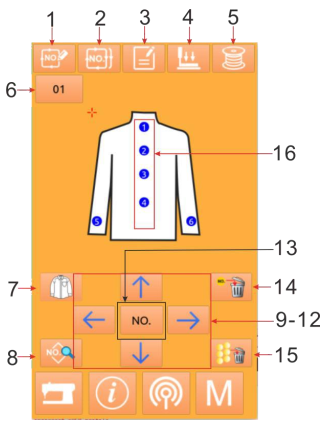 Серийный номерЗначокФункцияПримечание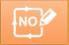 Регистрация нового шаблона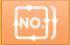 Копирование шаблона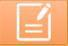 Указание наименования шаблона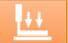 Заправка нити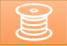 Намотка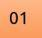 Выбор шаблона кругового шва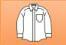 Выбор швейного изделия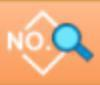 Изменение швейных данных9-12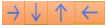 Клавиша перемещения курсора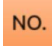 Клавиша выбора шаблона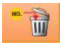 Клавиша очистки подшаблонаОчистка подшаблона в положении, выбранном курсором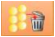 Клавиша очистки подшаблоновОчистка всех подшаблонов, введенных в данные текущего кругового шитья Номер в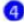 очереди шитьяВвести номер шаблона с помощью числовой клавиатуры.Нажать , чтобы завершить выбор.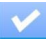 Нажать , чтобы выйти из выбора.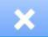 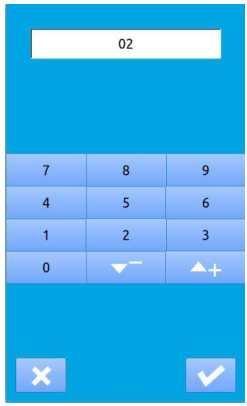 5.2.2	Копирование шаблона Выбрать шаблон для копированияНажать , чтобы войти в интерфейс копирования шаблона (как показано на рисунке справа). Выбрать номер шаблона для копирования среди зарегистрированных шаблонов и нажать .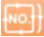 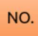 Нажать , чтобы выйти из операции копирования.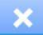  Ввести новый зарегистрированный номер шаблонаВ верхней части интерфейса отображаются шаблоны для копирования, а незарегистрированный номер шаблона выбирается с помощью числовой клавиши. Зарегистрированный номер шаблона нельзя повторно зарегистрировать.Нажать , чтобы завершить операцию копирования шаблона.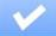 Нажать , чтобы выйти из ввода числа.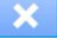 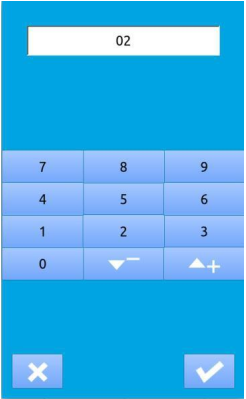 Нажать В , чтобы войти в интерфейс выбора шаблона кругового шва (как показано на рисунке справа).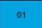 Операции те же, что и в выборе общего шаблона.Нажать , чтобы выйти из выбора шаблона.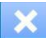 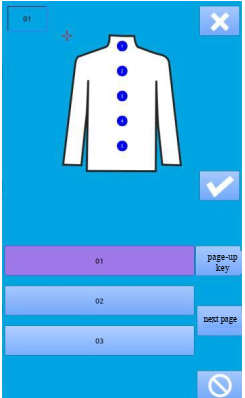  Начало редактированияВыбрать нужное положение с помощью клавиш направления 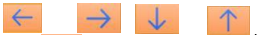 Нажать , чтобы войти в интерфейс выбора шаблона (как показано на рисунке справа).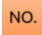 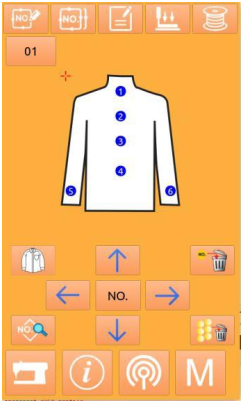  Выбор шаблона: Удаление шаблона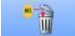  : Выбор шаблона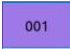 Выбрать соответствующий шаблон и нажать , чтобы завершить выбор. Нажать , чтобы не выбирать, а немедленно выйти.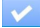 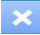 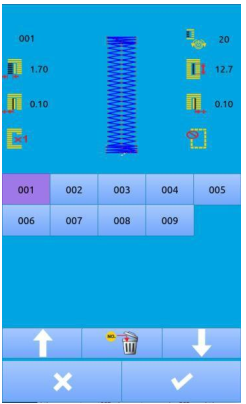 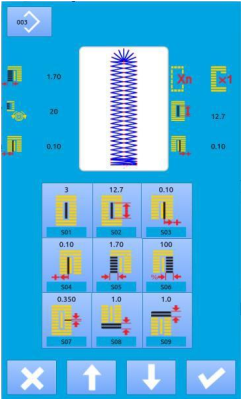 На рисунке слева показана модификация швейных данных общего шаблона. Для получения подробной информации см. Раздел 4.10 Настройка швейных данных.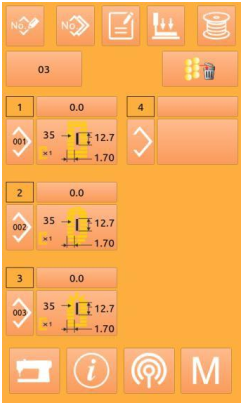 На рисунке справа показано редактирование швейных данных шаблона прострочки. См. ввод данных непрерывной прошивки.Нажать , чтобы войти в интерфейс выбора швейных изделий (как показано на рисунке справа), а затем изменить эталонное изображение для изменения интерфейса ввода швейных данных.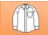 Нажать , чтобы выйти и нажать , чтобы выбрать «Действовать» (Take Effect).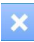 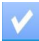 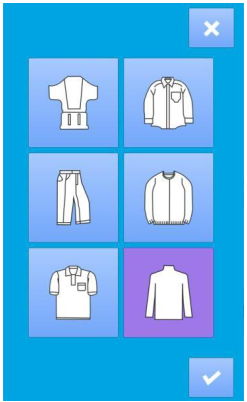 Нажать , чтобы войти в интерфейс шитья, как показано на рисунке справа.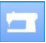 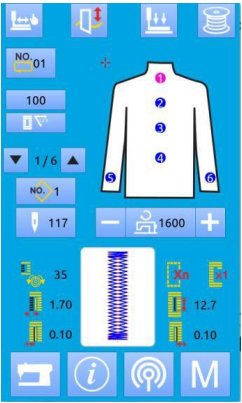 Серийный номерЗначокФункцияПримечаниеПробное шитье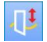 Включение ножаПереключить включение ножа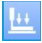 Заправка нити (опускание прижимной лапки)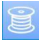 Намотка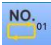 Порядковый номер текущего шаблона шитья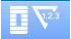 Отображение значения счетчика: Счетчик шитья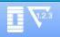 : Счетчик стежков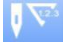 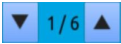 Отнять операцию для последовательности шитьяВернуться к предыдущей последовательности шитья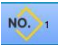 Отображение номера шаблона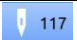 Отображение количества стежков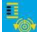 Настройка натяжения верхней нити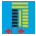 Отображение ширины перехлеста стежков, слева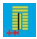 Отображение ширины прорубки, слева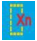 Отображение количества наметок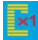 Отображение одинарной/двойной прошивки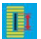 Длина петли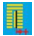 Отображение ширины прорубки, справа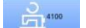 Отображение текущей скорости шитья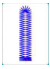 Отображение швейной формы(1) Отображение интерфейса шитьяПосле нажатия клавиши «Готово» (Ready) на интерфейсе ввода данных цвет фона ЖК-дисплея меняется на синий и отображается швейный интерфейс.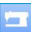 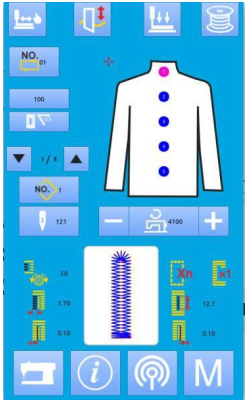 (1) Отображение интерфейса пробного шитьяНа швейном интерфейсе нажать, чтобы войти в интерфейс пробного пробного шитья (как показано на рисунке справа).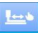 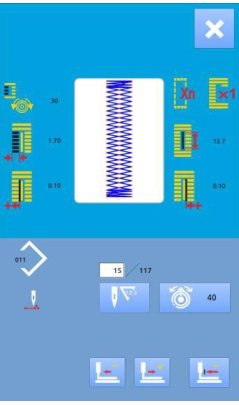 Нажать  для переключения между интерфейсом ввода данных и интерфейсом режима (как показано на рисунке справа), а затем выполнить некоторые подробные операции настройки и редактирования этого интерфейса.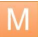 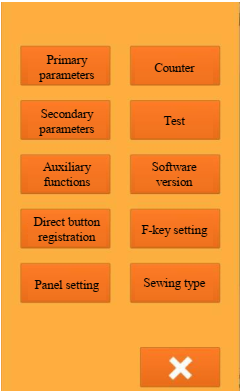 Серийный номерЗначокФункцияПримечание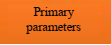 Настройка первичного параметра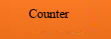 Настройка счетчика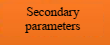 Настройка вторичного параметра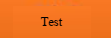 Тест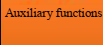 Дополнительные функции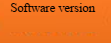 Обзор версии программного обеспечения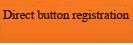 Регистрация клавиши быстрого перехода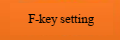 Настройка функциональных клавиш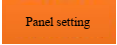 Настройка панели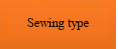 Настройка типа шитья Настройка параметраВыбрать , чтобы войти в основной интерфейс настройки параметров (как показано на рисунке справа) Нажать , чтобы выйти из интерфейса настройки параметра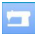 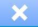 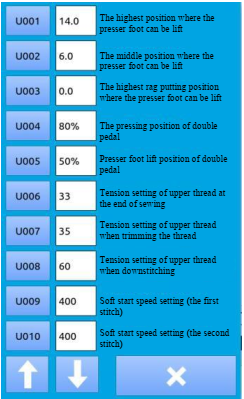 Выбрать U002, чтобы войти в интерфейс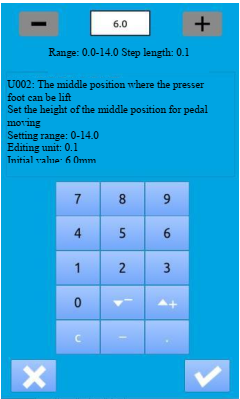 Выбрать U19, чтобы войти в интерфейс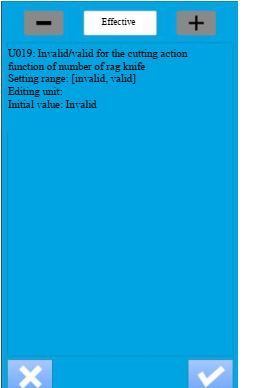 Серийный номерЭлементДиапазон настроекБлок редактированияЗаводские настройкиU001Максимальная высота подъема прижимной лапкиНастройка высоты максимального положения перемещения педали.0~17,00,1 мм14 ммU002Промежуточное положение подъема прижимной лапкиНастройка высоты промежуточного положения перемещения педали.0~14,00,1 мм6,0 ммU003Положение установки ткани при подъеме прижимной лапки Настройка высоты положения установки ткани при перемещении педали.0~14,00,1 мм0U004Положение опускания двойной педали Операция при настройке двойной педали.5~951%80%U005Положение подъема прижимной лапки двойной педали Операция при настройке двойной педали.5~951%50%Нажатьвеличину положения опускания педали  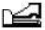 U04 двойной педали (%)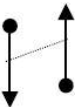 U006Установка натяжения верхней нити при завершении шитья0~200133U007Установка натяжения верхней нити при обрезке нити0~200135U008Настройка натяжения верхней нити при наметке0~200160U009Установка скорости плавного пуска (первый стежок)400~4200100 об/мин400 об/минU010Установка скорости плавного пуска (второй стежок)400~4200100 об/мин400 об/минU011Установка скорости плавного пуска (третий стежок)400~4200100 об/мин2000 об/минU012Установка скорости плавного пуска (четвертый стежок)400~4200100 об/мин3000 об/минU013Установка скорости плавного пуска (пятый стежок)400~4200100 об/мин3600 об/минU014Тип прижимной лапки (тип 1, 2, 3, 5) Тип 1: 25 x 4 Тип 2: 35 x 5 Тип 3: 41 x 5 Тип 5: под заказ1,2,3,5Тип 1U015Ширина прижимной лапки (тип 5)После установки вида прижимной лапки U14 на тип 5, параметр открыт.3,0~10,00,1 мм3,0 ммU016Длина прижимной лапки (тип 5)После установки вида прижимной лапки U14 на тип 5, параметр открыт.10,0~120,00,5 мм10,0 ммU017Положение начала шитья (направление подачи ткани) Установка начального положения для шитья прижимной лапки когда исходное положение нужно сместить из-за перекрывающихся частей.2,5~110,00,1 мм2,5 ммU018Размер ножа для разрезания ткани3,0~32,00,1 мм32,0 ммU019Функция множественных движений ножа для разрезания тканиВКЛ, ВЫКЛВКЛU020Функция обнаружения обрыва нитиВКЛ, ВЫКЛВКЛU021Клавиша «Готово» (Ready) в положении ВКЛ., положение прижимной лапки устанавливается следующим образом: ВВЕРХ: Поднять ВНИЗ: ОпуститьВВЕРХ, ВНИЗВВЕРХU022Положение прижимной лапки при завершении цикла шитья Установить положение прижимной лапки при завершении цикла шитья (только для одной педали) ВВЕРХ: Поднять ВНИЗ: ОпуститьВВЕРХ, ВНИЗВВЕРХU023Расстояние начала движения при обрезке верхней нити Расстояние от начала шитья до начала опускания триммера для обрезки верхней нити.0—15,00,1 мм1,8 ммU024Расстояние начала движения при обрезке шпульной нити Расстояние от начала шитья до начала опускания триммера для обрезки шпульной нити.0—15,00,1 мм1,5 ммU025Блок обновления счетчикаУстановка блока обновления счетчика шитья.1—3011U026Общее количество стежков (не отображено/отображено)ВКЛ, ВЫКЛВЫКЛU500Выбор языкаКитайский и английскийКитайскийU201Запрос ошибкиВКЛ, ВЫКЛВЫКЛ Настройка параметраВ режиме настройки выбрать  (Вторичные параметры), чтобы ввести интерфейс установки вторичных параметров (как показано на рисунке справа). Метод работы см. в разделе 6.2 Настройка первичного параметра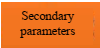 Нажать , чтобы выйти из интерфейса настройки параметров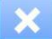 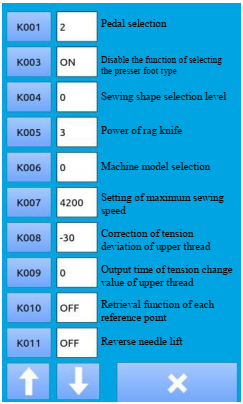 Серийный номерЭлементДиапазон настроекБлок редактированияЗаводскиенастройкиK001Выбор педали D: Двойная педальS-1: Одиночная педаль (без промежуточного положения)S-2: Одиночная педаль (с промежуточным положением) S-3: Имитация одиночной педали (без среднего положения)S-4 Имитация одиночной педали (с промежуточным положением)S-5: Имитация одиночной педали (с обратной педалью)D,S-1, S-2 S-3 S-4 S-52K003Отключение функции выбора типа прижимной лапкиВЫКЛ: Запретить изменение ВКЛ: Разрешить изменениеВКЛ, ВЫКЛВКЛK004Уровень выбора швейной формы (12/20/30)0~20K005Мощность ножа для разрезания тканиУстановка выходной мощности ножа0~313K006Выбрать модель машины (0 - стандартный тип, 1 - сухой тип)0~110K007Настройки максимальной скорости шитьяПри выборе K06 (сухой тип) максимальная скорость автоматически ограничивается до 3000 об/мин. Защищено паролями400~4200100 об/мин4200 об/минK008Компенсация отклонения натяжения верхней нити Полная компенсация выходного значения натяжения верхней нити.-30~301-30K009Выходное время натяжения верхней нити – переменное значениеПри изменении данных, связанных с натяжением верхней нити, переменное значение выводится только во время установки.0~201 сек0K010Функция возврата в исходное положение каждый раз Возврат в исходное положение производится после завершения шитья.ВЫКЛ: Отсутствует1: После завершения шитья 2: После завершения кругового шитьяВЫКЛ, 1, 2ВЫКЛK011Игла поднимается при обратном ходеПосле установки U01 на 14,0 мм и более, при подъеме прижимной лапки в максимальное положение движение иглы вверх при обратном ходе выполняется автоматически и машина останавливается. Действие можно настроить на отключение.ВЫКЛ: Запретить подъем при обратном ходе ВКЛ: Разрешить подъем при обратном ходеВКЛ, ВЫКЛВЫКЛK18Быстрый выбор клавиши для отображения ВЫКЛ: Не отображается ВКЛ: ОтображаетсяВКЛ, ВЫКЛВЫКЛK19Обрезки нити при непрерывной прошивке При отключении пустая подача устанавливается на недействительную, а зарегистрированный шаблон прошивается в том же положении, которое является перекрывающей прошивкой. ВЫКЛ: Запрещено ВКЛ: РазрешеноВКЛ, ВЫКЛВКЛK21Величина опускания триммера для обрезки шпульной нити в начале шитья Установка величины отпускания триммера для обрезки шпульной нити в начале шитья1—151 импульс8K22Выбор скорости подъема прижимной лапки1~311K23Положение обнаружения несоответствия прижимной лапки0—10,00,11,0Нажать  (Счетчик), чтобы войти в интерфейс настройки счетчика (как показано на рисунке справа). Рабочие шаги: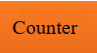  Выбрать тип счетчика шитьяВыбрать функцию количества шитья и подсчета изделий Установить текущее значение и заданное значениеНажать клавишу «Текущее значение» (Current value) или клавишу «Заданное значение» (Set value) среди выбранных типов для проведения соответствующих операций. Выбрать добавляющий или вычитающий счетчикНажать клавишу «Добавить» (Add) или «Вычесть» (Subtract) среди выбранных типов для проведения соответствующих операций.Нажать , чтобы выйти из интерфейса настройки счетчика. Нажать , чтобы завершить настройку и выйти.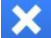 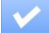 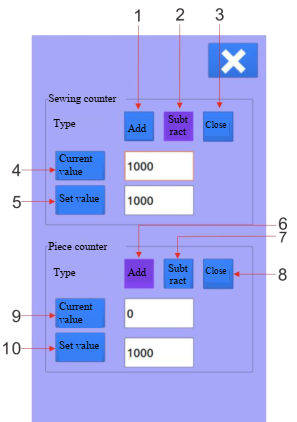 Добавление подсчета шитья:Добавить подсчет по текущему значению после шитья 1 формы швейного изделия. Когда текущее значение будет равно заданному значению, появится интерфейс напоминания о переполнениисчетчика. После нажатия клавиши текущее значение счетчика возвращается к 0.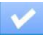 Вычитающий счетчик шитья:Вычесть 1 из текущего значения после шитья 1 формы швейного изделия. Если текущее значение будет равно 0, появится интерфейс напоминания о переполнении счетчика. После нажатия клавиши текущее значение счетчика возвращается к заданному значению. 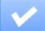 Добавляющий счетчик поштучно:Добавить счетчик к текущему значению после шитья 1 кругового шва или 1 прострочки. Когда текущее значение будет равно заданному значению, появится интерфейс напоминания о переполнении счетчика. После нажатия клавиши текущее значение счетчика возвращается к 0.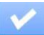 Вычитающий счетчик поштучно:Вычесть 1 из текущего значения после шитья 1 кругового шва или 1 прострочки. Если текущее значение будет равно 0, появится интерфейс напоминания о переполнении счетчика.После нажатия клавиши текущее значение счетчика возвращается к заданному значению.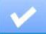  Выключение счетчикаНажмите клавишу «Выкл» (Off) среди выбранных типов, чтобы выключить счетчик.Серийный номерФункцияПримечание1Добавляющий счетчик счетчика шитья2Вычитающий счетчик счетчика шитья3Выключение счетчика шитья4Установка текущего значения счетчика шитья5Установка заданного значения счетчика шитья6Добавляющий счетчик поштучно7Вычитающий счетчика поштучно8Выключение счетчика стежков9Установка текущего значения счетчика поштучно10Установка заданного значения счетчика поштучноЗарегистрировать часто используемые швейные данные на клавишу управления для использования. Нажать  (Настройка функциональных клавиш), чтобы войти в интерфейс настройки режима (как показано на рисунке справа).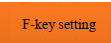 Нажать  (Настройка функциональных клавиш), чтобы ввести клавишу управления для регистрации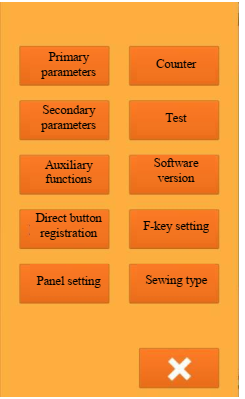  Клавиша управления регистрациейВсего можно зарегистрировать 4 клавиши управления.В текущем интерфейсе отображаются четыре (4) клавиши регистрации управления. После регистрации клавиши положения появляется интерфейс выбора швейных данных (как показано на рисунке справа).Нажать , чтобы выйти из интерфейса настройка элемента управления пользователями Выбрать швейные данные для регистрации и нажать , чтобы завершить регистрацию. Недавно зарегистрированные швейные данные отображаются в интерфейсе управление пользователями.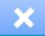 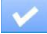 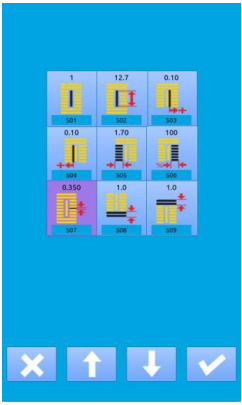 Нажать  (Тип шитья), чтобы войти в интерфейс типа шитья (как показано на рисунке справа).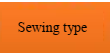 : Общий шов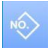 : Прострочка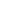 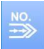 : Круговой шов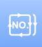 После определения типа шитья нажать , чтобы завершить и вернуться к интерфейсу режима. После выхода из интерфейса режима появляется интерфейс ввода данных выбранного типа шитья.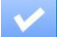 Нажать , чтобы выйти из интерфейса изменения типа шитья Исходный тип шитья не изменился.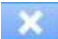 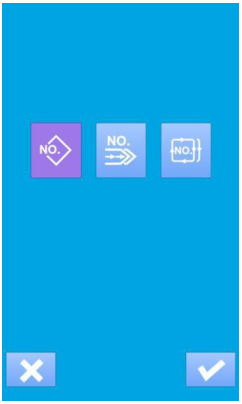 Зарегистрировать часто используемые номера шаблонов на клавишу быстрого перехода для использования.Нажать  (Регистрация  клавиши быстрого перехода), чтобы войти в интерфейс регистрации клавиши быстрого перехода (как показано на рисунке справа).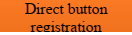 Нажать , чтобы отключить функцию регистрации шаблона.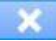 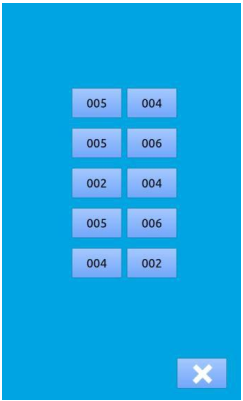 Всего может быть зарегистрировано 10 шаблонов. Выбрать клавишу для регистрации среди 10 клавиш быстрого перехода, чтобы войти в интерфейс выбора шаблона (как показано на рисунке справа).: Запрос шаблона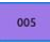 : Очистить зарегистрированный в настоящее время шаблон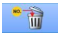 : Подтвердить выбор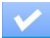 : Выход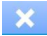 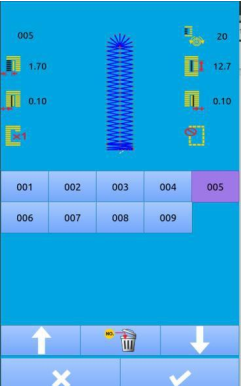 В этом режиме нажать «Тест» (Test), чтобы войти в интерфейс режима обнаружения (как показано на рисунке справа).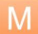 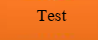 Описание функции каждого значка подробно приведено в таблице ниже.Нажать , чтобы выйти из интерфейса режима обнаружения.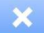 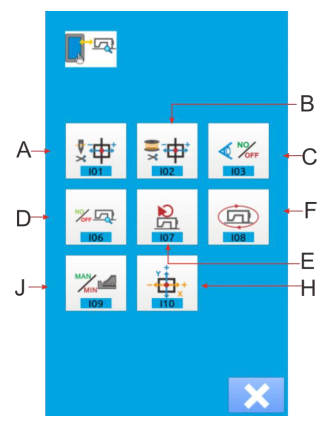 Нажать  (101 верхняя обрезка нити) на интерфейсе режима обнаружения, чтобы войти в интерфейс регулировки верхней обрезки нити (как показано на рисунке справа).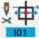 Верхняя обрезка нити: Выбрать положение режима для настройкиНажать , чтобы выбрать положение (А, В, C, D) для настройки, а затем нажать клавишу плюс или минус, чтобы настроить необходимое значение. Затем нажать клавишу F , чтобы вернуться в исходное положение.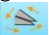 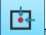 Нажать , чтобы завершить весь тест сразу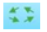 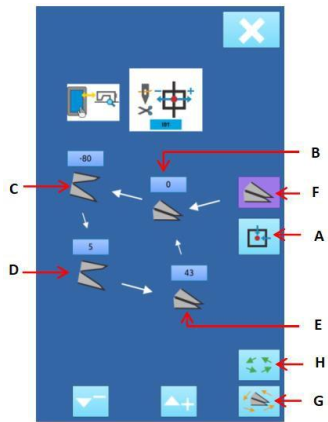  Нажать клавишу , чтобы вернуться в интерфейс режима обнаружения.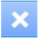  Нажать клавишу , чтобы вернуться в интерфейс режима обнаружения.(2) Метод регулировки нижней обрезки нити Метод регулировки нижней обрезки нити Нажать  (102 нижняя обрезка нити) на интерфейсе режима обнаружения, чтобы войти в интерфейс регулировки нижней обрезки нити (как показано на рисунке справа).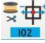 Нижняя обрезка нити: Выбрать положение режима для настройкиНажать , чтобы выбрать положение (А, В, C, D) для настройки, а затем нажать клавишу плюс или минус, чтобы настроить необходимое значение. Нажать клавишу F , чтобы вернуться в исходное положение. Нажать,	чтобы завершить весь тест сразу, и нажать , чтобы вернуться к интерфейсу режима обнаружения.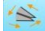 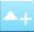 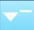 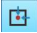 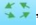 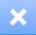 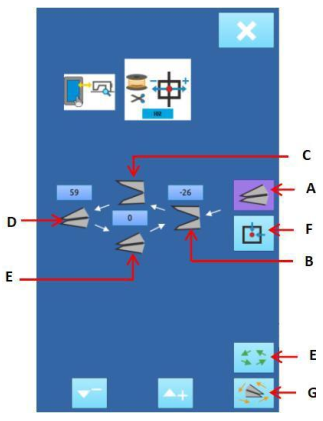 (3) Метод обнаружения входного сигналаНажать  (103 обнаружение входного сигнала) на интерфейсе режима обнаружения, чтобы войти в интерфейс обнаружения входных данных (как показано на рисунке справа) и подтвердить состояние ввода различных переключателей и датчиков на интерфейсе.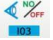 1: ВКЛA: Величина педалиB: Датчик педалиC: обнаружение обрыва нитиD: Датчик ножаE: Датчик опрокидывания головной частиF: ВыключательG: Датчик швейной иглыH: менисковый датчик швейной машиныI: исходное обнаружение подачи тканиJ: исходное обнаружение прижимной лапкиK: Исходное обнаружение двигателя обрезки верхней нити L: Исходное обнаружение двигателя обрезки шпульной нити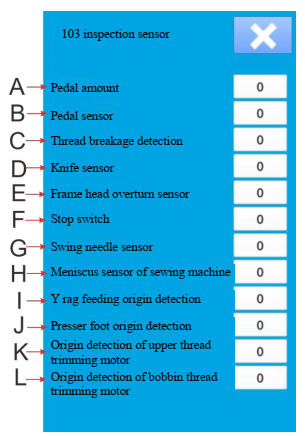 (4) Метод обнаружения выходных данныхНажать  (106 выходная нить) на интерфейсе режима обнаружения пластины, чтобы войти в интерфейс определения выходных данных (как показано на рисунке справа).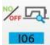 Статусы вывод, которые могут быть обнаружены в интерфейсе, включают:A: Электромагнитное натяжение нитиB: Обнаружение двигателя ножаC: Обнаружение циклоидального двигателяD: Обнаружение двигателя подачи тканиE: Обнаружение двигателя прижимной лапки■ При нажатии А~Е, нажать и  проверить работу двигателя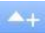 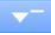 ■ Нажать , чтобы выйти из интерфейса определения выходных данных.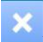  Следует обратить внимание на то, что швейная машина будет работать соответственным образом.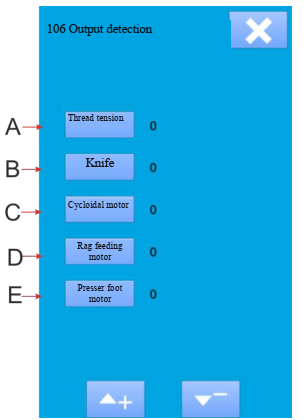 (5)	Измерение скорости Отображение интерфейса измерения скоростиНажать  (измерение скорости 107) на интерфейсе режима обнаружения, чтобы войти в интерфейс измерения скорости (как показано на рисунке справа), а затем проверить скорость двигателя привода шпинделя.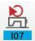 Нажать клавишу «Выход» (Exit),  чтобы выйти из интерфейса измерения скорости.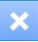  Настройка измерения скоростиНажать клавишу плюс «+» и клавишу минус «-» для установки скорости двигателя привода шпинделя.После нажатия клавиши  двигатель привода шпинделя будет вращаться на заданной скорости. Нажать , чтобы отключить машину 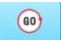 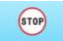 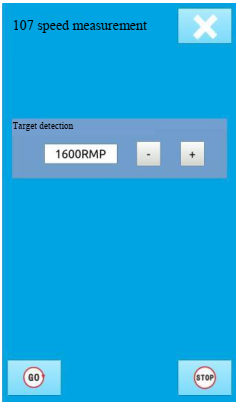 (6)	Непрерывный режим работы Отображение интерфейса непрерывного режима работыНажать  (108 Непрерывный режим работы) на интерфейсе режима обнаружения, чтобы войти в интерфейс непрерывного режима работы (как показано на рисунке справа).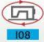 A: Интервал действия B: Уменьшение исходного обнаруженияНажать клавишу «Выход» (Exit), чтобы выйти из интерфейса непрерывного режима работы.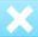  Настройка непрерывного режима работыЩелкнуть поле ввода «Интервал действия» (Action interval) и поле ввода «Режим старения» (Aging mode) в состоянии непрерывной работы и ввести заданные значения с помощью числовой клавиатуры, чтобы задать интервал действия и режим старения.Нажать  и отпустить педаль, чтобы начать непрерывный режим работы. Во время непрерывного режима работы остановить непрерывную работу с помощью кнопки временной остановки или остановить непрерывную работу, нажав на педаль или на кнопку временной остановки после завершения действия и подъема прижимной лапки.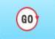 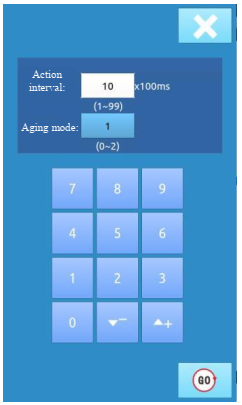 (7)	Моделирование калибровки педали Нажать  клавишу, чтобы войти в интерфейс калибровки педали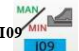  Смоделировать интерфейс калибровки педалей, как показано на рисунке справаA: Нажать педаль до пределаB: Нажать педаль до первой скоростиC: Отпустить педаль в положение равновесияD: Нажать педаль реверсивно до предела Способ калибровки педали:1. Нажать и удерживать клавишу А, нажать на педаль, чтобы сохранить текущее максимальное значение, и нажать  входное значение педали;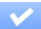 2. Нажать и удерживать клавишу В, нажать на педаль до первой скорости и нажать, чтобы сохранить текущее входное значение педали;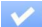 3. Нажать и удерживать клавишу С, отпустить педаль в положение равновесия, нажать  снова, чтобы сохранить текущее входное значение педали;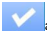 4.	Нажать и удерживать клавишу D, нажать педаль реверсивно до предела, нажать  снова, чтобы сохранить текущее входное значение педали.5.	После сохранения четырех входных значений педали и завершения калибровки педали нажать , чтобы выйти из текущего интерфейса.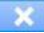 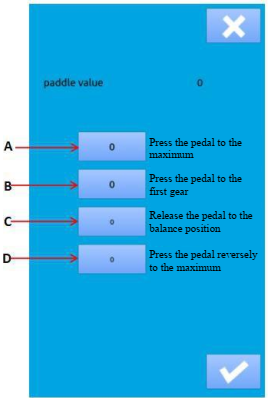 (8) Исходная регулировкаНажать , чтобы войти в интерфейс исходной регулировки, как показано на рисунке.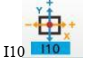 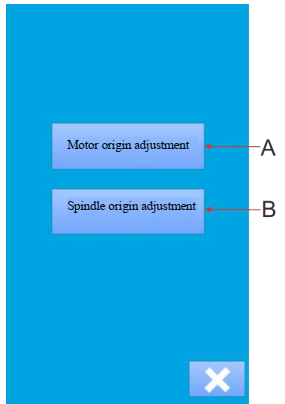 1. Исходная регулировка двигателяНажать клавишу А, чтобы войти в интерфейс исходной регулировки двигателя, как показано на рисунке, нажать клавишу 1/2/3/4 (удерживать клавишу), нажать  и отрегулировать исходное положение двигателя X/Y/Z/E. После регулировки нажать клавишу  (нажатая клавиша отпускается), чтобы сохранить текущее значение регулировки, и нажать клавишу , чтобы выйти.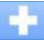 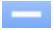 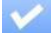 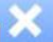 Нажать клавишу , чтобы обнаружить источник для теста.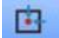 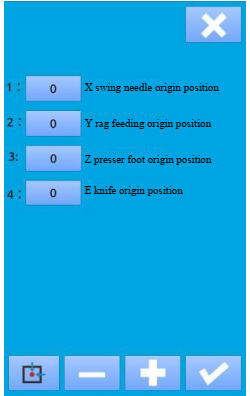 2. Исходная регулировка шпинделяНажать клавишу В, чтобы войти в интерфейс исходной регулировки шпинделя, как показано на рисунке.C: Текущее отображаемое значение угла шпинделя(Если отображаемое значение равно 65535 или -1, повернуть шпиндель в соответствии с направлением стрелки ручного колеса до тех пор, пока отображаемое значение не будет между 0 ~ 360)D: Значение угла остановки, хранящееся в памяти головкиМетод исходной регулировки шпинделя: Когда шпиндель поворачивается в соответствии с направлением стрелки ручного колеса до значения, отображаемого между 0 и 360, остановить иглу в нужном положении, нажать клавишу D (удерживать клавишу) и затем нажать , чтобы сохранить значение, отображаемое в текущем положении С, а именно положение остановки шпинделя, нажать , чтобы выйти.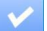 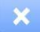 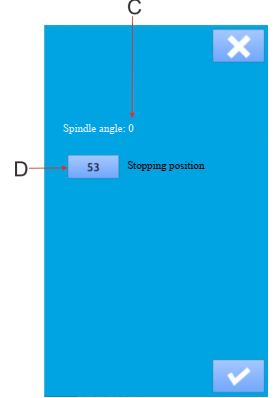 Тип данныхСтандартный форматEPDLBH00[0-9] [0-9] [ 1- 9].VDTПосле нажатия клавиши передачи данных  на интерфейсе ввода данных интерфейс передачи данных отображается так, как показано на рисунке справа.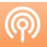 1) Выбрать клавишу  с помощью которой выполняется копирование файла шаблона с USB-флеш-накопителя на рабочую панель.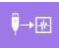 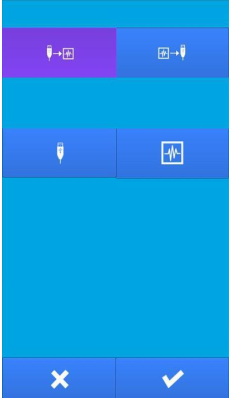 2) Нажать клавишу USB-флеш-накопителя, чтобы отобразить интерфейс файла USB-флеш-накопителя, как показано на рисунке справа. Найти скопированный файл и нажать клавишу «ОК» 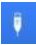 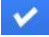 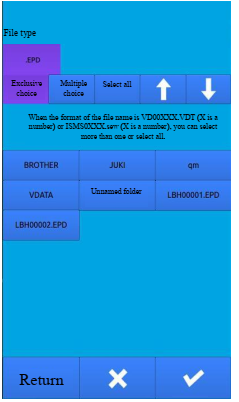 3)	После нажатия клавиши на рабочей панели, вход в интерфейс номера файла (Enter File Number Interface) отображается как показано на рисунке справа.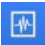 Номер файла - это номер файла, скопированного в рабочую панель.После ввода номера файла нажать клавишу «ОК». 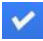 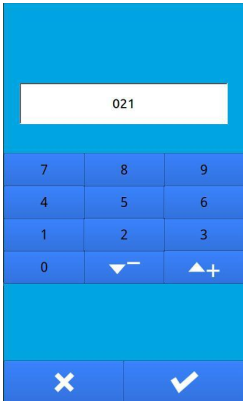 4)	После выбора файла с USB-флеш-накопителя и ввода номера файла рабочей панели нажать клавишу «ОК», как показано на рисунке справа, чтобы скопировать файл с USB-флеш-накопителя на рабочую панель.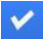 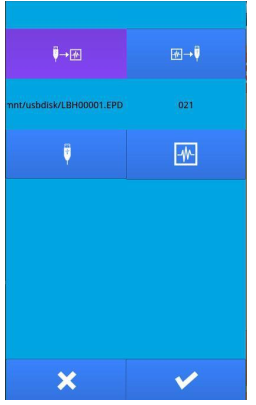 После нажатия клавиши передачи данных  на интерфейсе ввода данных интерфейс передачи данных отображается так, как показано на рисунке справа.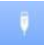 1) Проверить клавишу , через которую выполняется копирование файла шаблона из рабочей панели на USB-флеш-накопитель;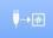 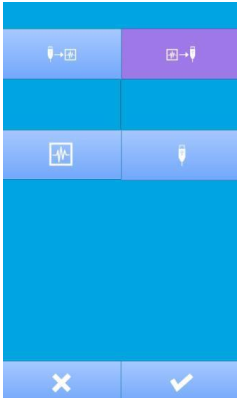 2) После нажатия клавиши на рабочей панели, отображается интерфейс «Выбор файла рабочей панели» (Select Operating Panel File), как показано на рисунке справа. Найти скопированный файл и нажать клавишу «ОК» 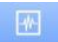 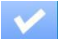 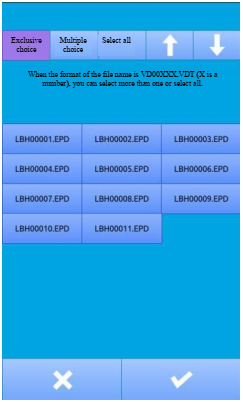 3)	После нажатия клавиши USB-флеш-накопитель , интерфейс ввода номера файла отображается как показано на рисунке справа. Этот номер файла представляет собой номер файла, скопированного на USB-флеш-накопитель.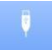 После ввода номера файла нажать клавишу «ОК». 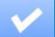 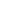 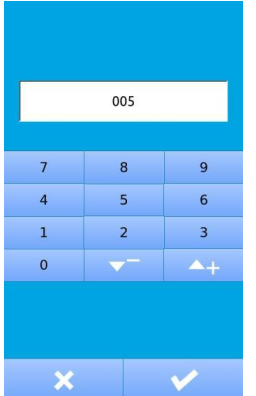 4) После выбора файла из рабочей панели и ввода номера файла USB-флеш-накопителя, нажать клавишу «ОК», как показано на рисунке справа, чтобы скопировать файл рабочей панели на USB-флеш-накопитель.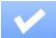 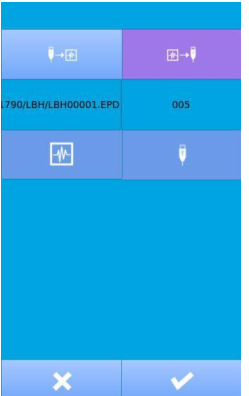 (1) Отображение вспомогательного интерфейсаНажать « (Вспомогательные функции)»' в режиме М, чтобы войти в интерфейс настройки, как показано на рисунке справа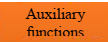 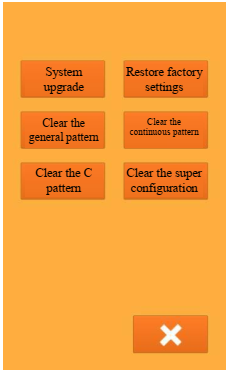 (2) Отображение интерфейса обновленияНажать « (Обновление системы)» в режиме М, чтобы войти в интерфейс обновления, как показано на рисунке справа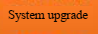 A: Обновление панелиB: Обновление панели управленияC: Обновление образа загрузкиD: Обновление файла переводаE: Обновление ядраF: Обновление звукового файла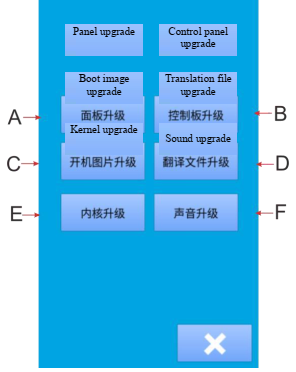 (1) Отображение вспомогательного интерфейсаНажать « (Вспомогательные функции)» в режиме М, чтобы войти в интерфейс настройки, как показано на рисунке справа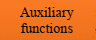 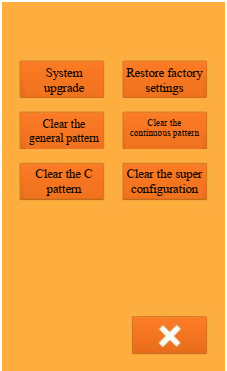 (2) Система восстанавливает свои первоначальные значенияА: Восстановление заводских настроек (первичные и вторичные параметры восстановления до значения по умолчанию)B: Очистить общий шаблонC: Очистить непрерывный шаблонD: Очистить круговой шаблонE: Очистить суперконфигурацию (внутренние данные)Существует две информационные функции.1)	Просмотр модели версии 2)	Установка времени.Нажать клавишу  в интерфейсе ввода, чтобы войти в интерфейс запроса информации, как показано на рисунке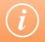 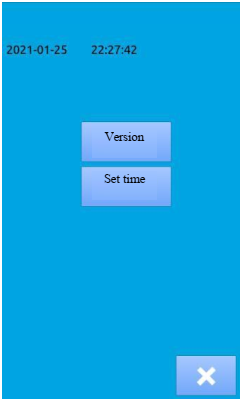 10.1	Просмотр версииНажать клавишу (Версия) для просмотра номера версии, информации о ядре и так далее машины, как показано на рисунке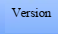 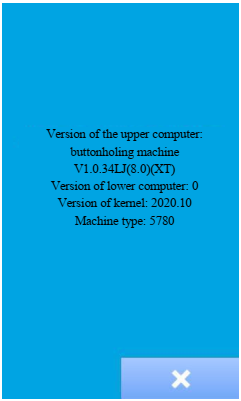 Нажать клавишу  (Установить время), чтобы войти в интерфейс для настройки времени, как показано на рисунке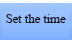 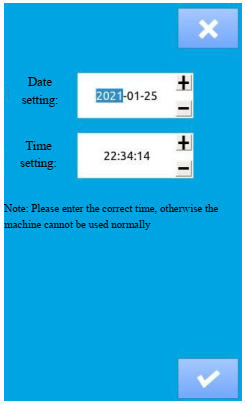 Рисунок 1Рисунок 2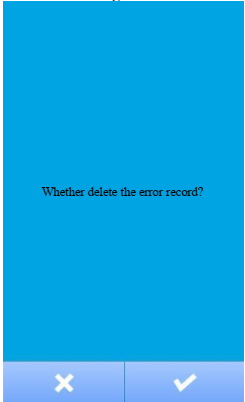 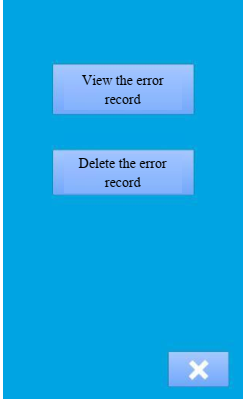 Номер неисправностиНазвание неисправностиСпособ устраненияE-007Двигатель привода шпинделя заблокированE-023Ошибка двигателя прижимной лапкиE-024Превышение размера данных шаблонаE-025Ошибка двигателя триммера верхней нитиE-026Ошибка двигателя триммера нижней нитиE-030Неисправность игловодителя в верхнем положенииНажать сброс, чтобы смоделировать шитье, и нажать педаль, чтобы продолжить шитье.E-042Неправильная работаE-043Неправильное усилениеE-050Выключатель нажатНажать сброс, чтобы ввести смоделированный шовE-052Ошибка обнаружения обрыва нитиНажать сброс, чтобы смоделировать шитье, и нажать педаль, чтобы продолжить шитье.E-061Ошибка данных переключателя памятиE-062Количество стежков шитья превышает лимитE-081Х двигатель не регулируетсяE-082Y двигатель не регулируетсяE-083Ошибка в положении прижимной лапкиE-098Недостаточное количество стежковСбросE-099Нож опускается неправильноE-302Голова машины наклоненаE-303Ошибка датчика Z-валаПроверить двигатель прижимной лапкиE-304Ошибка датчика ножаE-430Присадка считается неправильнойE-485Количество наметок не установленоE-486Ошибка длины ножа глазковой части петлиE-487Ошибка длины глазковой части петлиE-488Ошибка компенсации закрепкиE-489Ошибка размера ножаE-492Размер наметки превышает размер прижимной лапкиE-493Размер прижимной лапки закрепки нарушает границы при завершении шитьяПроверить параметры участка закрепки при завершении шитьяE-494Размер прижимной лапки закрепки нарушает границы в начале шитьяПроверить параметры участка закрепки в начале шитьяE-495Неправильный размер прижимной лапки (только направление ширины, правая сторона)Проверить параметры, связанные с ширинойE-496Неправильный размер прижимной лапки (только направление ширины, левая сторона)Проверить параметры, связанные с ширинойE-497Ошибка размера прижимной лапки (направление длины, спереди)Проверить параметры, связанные с длинойE-498Ошибка размера прижимной лапки (направление ширины, слева и справа)Проверить параметры, связанные с ширинойE-499Ошибка размера прижимной лапки (направление длины, внутренняя сторона)Проверить параметры, связанные с длинойE-730Ошибка двигателя привода шпинделяПроверить сервоплату и серводвигательE-731Неисправность датчика двигателя привода шпинделяПроверить серводвигательE-733Обратное вращение двигателя привода шпинделяПроверить серводвигательE-801Источник питание находится под напряжениемE-802Обнаружение сбоя питанияE-901Ошибка двигателя привода шпинделя IPME-902Перегрузка двигателя привода шпинделяE-903Неправильная мощность шагового двигателяE-904Нарушено питание от релеE-905Слишком высокая температура сервоплатыE-906Слишком высокая температура основной платыE-907Ошибка возврата в исходное положение Х-валаПроверить системную плату и двигатель Х-валаE-908Ошибка возврата в исходное положение Y-валаПроверить системную плату и двигательY-валаE-909Ошибка возврата в исходное положение триммера для обрезки верхней нитиПроверить двигатель и датчик триммера для обрезки верхней нитиE-910Ошибка возврата в исходное положение двигателя прижимной лапкиПроверить двигатель и системную плату прижимной лапкиE-911Ошибка возврата в исходное положение триммера для обрезки нижней нитиПроверить двигатель и датчик триммера для обрезки нижней нитиE-912Ошибка скорости шитьяE-918Слишком высокая температура главной платы управленияE-998Ошибка отклонения прижимной лапкиПроверить двигатель прижимной лапкиE-999Нож не может вернутьсяПроверить двигатель ножаE-452Память головы не подключенаПроверить подключение памяти головыE-502Расстояние стежков не соответствуетВнутренняя ошибкаE-201Ошибка положения Х-валаПроверить двигатель Х-валаE-202Перегрузка Х-валаПроверить системную плату и двигатель Х-валаE-203Х-вал не двигаетсяПроверить системную плату и двигатель Х-валаE-204Х-вал не регулируетсяПроверить системную плату и двигатель Х-валаE-212Перегрузка Y-валаПроверить системную плату и двигатель Y-валаE-213Y-вал не двигаетсяПроверить системную плату и двигатель Y-валаE-214Y-вал не регулируетсяПроверить системную плату и двигатель Y-валаE-222Перегрузка двигателя прижимной лапкиПроверить системную плату и двигатель прижимной лапкиE-223Двигатель прижимной лапки не двигаетсяПроверить системную плату и двигатель прижимной лапкиE-224Прижимная лапка не регулируетсяПроверить системную плату и двигатель прижимной лапкиE-231Положение двигателя ножаПроверить системную плату и двигатель ножаE-232Перегрузка двигателя ножаПроверить системную плату и двигатель ножаE-233Двигатель ножа не двигаетсяПроверить системную плату и двигатель ножаE-234Двигатель ножа не регулируетсяПроверить системную плату и двигатель ножаE-310Ошибка двигателя ножаПроверить двигатель ножаE-705Отключено питаниеПроверить подключение источника питанияСерийный номерЭлементЕдиницаS01Швейная формамм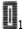 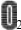 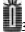 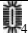 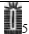 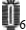 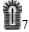 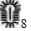 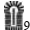 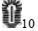 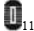 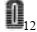 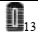 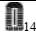 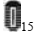 S02Длина разрезания тканимм12,712,712,712,712,712,712,712,712,712,712,712,712,712,712,7S03Ширина прорубки, справамм0,100,100,100,100,100,100,100,100,100,100,100,100,100,100,10S04Ширина прорубки, слевамм0,100,100,100,100,100,100,100,100,100,100,100,100,100,100,10S05Ширина обметывания слевамм1,701,701,701,701,701,701,401,401,401,401,701,701,701,701,70S06Соотношение правого и левого участков петли%100100100100100100100100100100100100100100100S07Длина стежка на параллельном участкемм0,350,350,350,350,350,350,350,350,350,350,350,350,350,350,35S08Длина второй закрепкимм1,0-1,0-1,53,01,0-1,53,01,01,01,53,0S09Длина первой закрепкимм1,0--------------S10Изменение ширины закрепки, справамм0-0-0-0-0--000-S11Изменение ширины закрепки, слевамм0-0-0-0-0--000-S12Изменение длины сходящейся закрепки, слевамм-----0,85---0,85----0,85S13Изменение длины сходящейся закрепки, справамм-----0,85---0,85----0,85S14Длина участка глазка петлимм------2,02,02,02,0-----S15Количество стежков на участке глазкаСтежок------3333-----S16Ширина глазка петлимм------1,01,01,01,0-----S17Длина глазка петлимм------3,03,03,03,0-----S18Длина полукруглой закрепкимм-2,02,02,02,02,0-2,0--2,02,02,02,02,0S19Количество стежков радиальной формыСтежок--3333-3-------S20Учащение стежков на участке радиальной закрепкиС/Без---БезБезБезБез-Без-------S21Расстояние между участками закрепкимм0,300,300,30-0,300,300,30-0,300,300,250,300,250,250,25S22Первый зазормм1,51,51,51,51,51,51,51,51,51,51,51,51,51,51,5S23Второй зазормм1.31.31.31.31.31.31.31.31.31.31.31.31.31.31.3S31Одинарная/двойная прошивка-Одинарная прошивкаОдинарная прошивкаОдинарная прошивкаОдинарная прошивкаОдинарная прошивкаОдинарная прошивкаОдинарная прошивкаОдинарная прошивкаОдинарная прошивкаОдинарная прошивкаОдинарная прошивкаОдинарная прошивкаОдинарная прошивкаОдинарная прошивкаОдинарная прошивкаS32Выбрать двойную прошивку-<<<<<<<<<<<<<<<S33Изменение ширины двойной прошивкимм000000000000000S34Количество наметокКоличество000000000000000S35Скорость наметкимм4,04,04,04,04,04,04,04,04,04,04,04,04,04,04,0S36Длина изгиба наметкимм8,08,08,08,08,08,08,08,08,08,08,08,08,08,08,0S37Шаг изгиба наметкимм0,80,80,80,80,80,80,80,80,80,80,80,80,80,80,8S38Ширина изгиба наметкимм1,51,51,51,51,51,51,51,51,51,51,51,51,51,51,5S39Продольная компенсация входа иглы наметокмм1,51,51,51,51,51,51,51,51,51,51,51,51,51,51,5S40Поперечная компенсация входа иглы наметокмм000000000000000S41Компенсация при левом положении наметокмм000000000000000S42Компенсация при правом положении наметокмм000000000000000S44Установка скорости наметкимм200020002000200020002000200020002000200020002000200020002000S45функция шитья внахлест С/Без-БезБезБезБезБезБезБезБезБезБезБезБезБезБезБезS46Ширина шитья внахлестмм2,02,02,02,02,02,02,02,02,02,02,02,02,02,02,0S47Зазор между стежками внахлестмм2,02,02,02,02,02,02,02,02,02,02,02,02,02,02,0S51Натяжение на левом параллельном участке-606060606060606060606060606060S52Натяжение на правом параллельном участке-606060606060606060606060606060S53Натяжение нити на левом параллельном участке (первый цикл во время двойной прошивки)-606060606060606060606060606060S54Натяжение нити на правом параллельном участке (первый цикл во время двойной прошивки)-606060606060606060606060606060S55Натяжение на первом участке закрепки-3560120353535606060606060606060S56Натяжение на втором участке закрепки-3560353535356060606060606060606S57Настройка натяжения верхней нити в начале шитья-252525252525252525252525252525S58Настройка натяжения верхней нити наметки-808080808080808080808080808080S59Начало выполнения первой закрепки и регулировка АСТ синхронизации	Стежок000000000000000S60Начало выполнения обметывания справа и регулировка АСТ синхронизацииСтежок000000000000000S61Начало выполнения второй закрепки и регулировка АСТ синхронизации		 		 	 Стежок000000000000000S62Количество стежков закрепки в начале шитьяСтежок333333333333333S63Шаг закрепки в начале шитья-000000000000000S64Ширина в начале шитьямм0,60,60,60,60,60,60,60,60,60,60,60,60,60,60,6S65Вертикальная коррекция закрепки в начале шитьямм01,501,50001,5001,50000S66Горизонтальная коррекция закрепки в начале шитьямм000000,70000,700000,7S67Ширина закрепки при завершении шитьямм0,60,60,60,60,60,60,60,60,60,60,60,60,60,60,6S68Количество стежков закрепки при завершении шитьяСтежок333333333333333S69Вертикальная коррекция закрепки при завершении шитьямм000000000000000S70Горизонтальная коррекция закрепки при завершении шитьямм0,90,90,90,900,70,90,900,70,90,90,900,7S81Движение ножа С/Без движения-СССССССССССССССS83Первый цикл двойной прошивкиДвижение ножа С/Без движения-БезБезБезБезБезБезБезБезБезБезБезБезБезБезБезS84Ограничение максимальной скоростиоб/мин360036003600360036003600360036003600360036003600360036003600S86Шаг движенияммS87Ширина движенияммS88Шаг подходаммS89Ширина подходаммСерийный номерЭлементЕдиницаS01Швейная формамм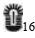 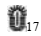 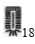 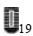 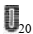 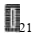 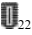 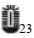 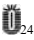 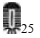 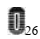 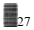 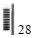 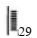 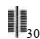 S02Длина разрезания тканимм12,712,712,712,712,712,712,712,712,712,712,71319,119,119,1S03Ширина прорубки, справамм0,100,100,100,100,100,100,100,100,100,100,10--0,100,10S04Ширина прорубки, слевамм0,100,100,100,100,100,100,100,100,100,100,10-0,10-0,10S05Ширина обметывания слевамм1,401,401,701,701,701,701,70941,701,701,701,70----S06Соотношение правого и левого участков петли%100100100100100100100100100100100----S07Длина стежка на параллельном участкемм0,350,350,350,350,350,350,350,350,350,350,35----S08Длина второй закрепкимм-----1,53,0--------S09Длина первой закрепкимм--1,01,01,01,01,0--------S10Изменение ширины закрепки, справамм--00000--------S11Изменение ширины закрепки, слевамм--00000--------S12Изменение длины сходящейся закрепки, слевамм------0,85--------S13Изменение длины сходящейся закрепки, справамм------0,85--------S14Длина глазка петлимм2,02,0-------------S15Количество стежков на участке глазкаСтежок33-------------S16Ширина глазка петлимм1,01,0-------------S17Ширина глазка петлимм3,03,0-------------S18Длина полукруглой закрепкимм2,02,02,02,02,0--2,02,02,02,0----S19Количество стежков радиальной формыСтежок--3----333-----S20Учащение стежков на участке радиальной закрепкиС/Без---Без----БезБезБез-----S21Расстояние между участками закрепкимм0,250,300,300,250,300,300,300,250,300,250,25----S22Первый зазормм1,51,51,51,51,51,51,51,51,51,51,5-2,02,02,0S23Второй зазормм1.31.31.31.31.31.31.31.31.31.31.3-2,02,02,0S31Одинарная/двойная прошивка-Одинарная прошивкаОдинарная прошивкаОдинарная прошивкаОдинарная прошивкаОдинарная прошивкаОдинарная прошивкаОдинарная прошивкаОдинарная прошивкаОдинарная прошивкаОдинарная прошивкаОдинарная прошивка---Одинарная прошивкаS32Выбрать двойную прошивку-<<<<<<<<<<<---<S33Изменение ширины двойной прошивкимм00000000000----S34Количество наметокКоличество00000000000322-S35Скорость наметкимм4,04,04,04,04,04,04,04,04,04,04,04,04,04,0-S36Длина изгиба наметкимм8,08,08,08,08,08,08,08,08,08,08,08,08,08,0-S37Шаг изгиба наметкимм0,80,80,80,80,80,80,80,80,80,80,80,80,80,8-S38Ширина изгиба наметкимм1,51,51,51,51,51,51,51,51,51,51,51,51,51,5-S39Продольная компенсация входа иглы наметокмм1,51,51,51,51,51,51,51,51,51,51,51,51,51,5-S40Поперечная компенсация входа иглы наметокмм00000000000000-S41Компенсация при левом положении наметокмм00000000000000-S42Компенсация при правом положении наметокмм00000000000000-S44Установка скорости наметкимм20002000200020002000200020002000200020002000200020002000-S45функция шитья внахлест С/Без-БезБезБезБезБезБезБезБезБезБез-----S46Ширина шитья внахлестмм2,02,02,02,02,02,02,02,02,02,0-----S47Зазор между стежками внахлестмм2,02,02,02,02,02,02,02,02,02,0-----S51Натяжение на левом параллельном участке-606060606060606060606060606060S52Натяжение на правом параллельном участке-606060606060606060606060606060S53Натяжение нити на левом параллельном участке (первый цикл во время двойной прошивки)-6060606060606060606060----S54Натяжение нити на правом параллельном участке (первый цикл во время двойной прошивки)-6060606060606060606060----S55Натяжение на первом участке закрепки-6060606060606060606060----S56Натяжение на первом участке закрепки-6060606060606060606060----S57Настройка натяжения верхней нити в начале шитья-25252525252525252525S58Настройка натяжения верхней нити наметки-80808080808080808080S59Начало выполнения первой закрепки и регулировка АСТ синхронизации	Стежок0000000000S60Начало выполнения обметывания справа и регулировка АСТ синхронизацииСтежок0000000000S61Начало выполнения второй закрепки и регулировка АСТ синхронизации		 		 	 Стежок0000000000S62Количество стежков закрепки в начале шитьяСтежок3333333333S63Шаг закрепки в начале шитья-0000000000S64Ширина в начале шитьямм0,60,60,60,60,60,60,60,60,60,6S65Вертикальная коррекция закрепки в начале шитьямм1,51,51,51,51,5001,51,51,5S66Горизонтальная коррекция закрепки в начале шитьямм0000000,7000S67Ширина закрепки при завершении шитьямм0,60,60,60,60,60,60,60,60,60,6S68Количество стежков закрепки при завершении шитьяСтежок3333333333S69Вертикальная коррекция закрепки при завершении шитьямм0000000000S70Горизонтальная коррекция закрепки при завершении шитьямм0,90,90,90,90,900,70,90,90,9S81Движение ножа С/Без движения-ССССССССССS83Движение ножа при первом цикле двойной прошивки С/Без движения-БезБезБезБезБезБезБезБезБезБезS84Ограничение максимальной скоростиоб/мин3600360036003600360036003600360036003600S86Шаг движенияммS87Ширина движенияммS88Шаг подходаммS89Ширина подходамм